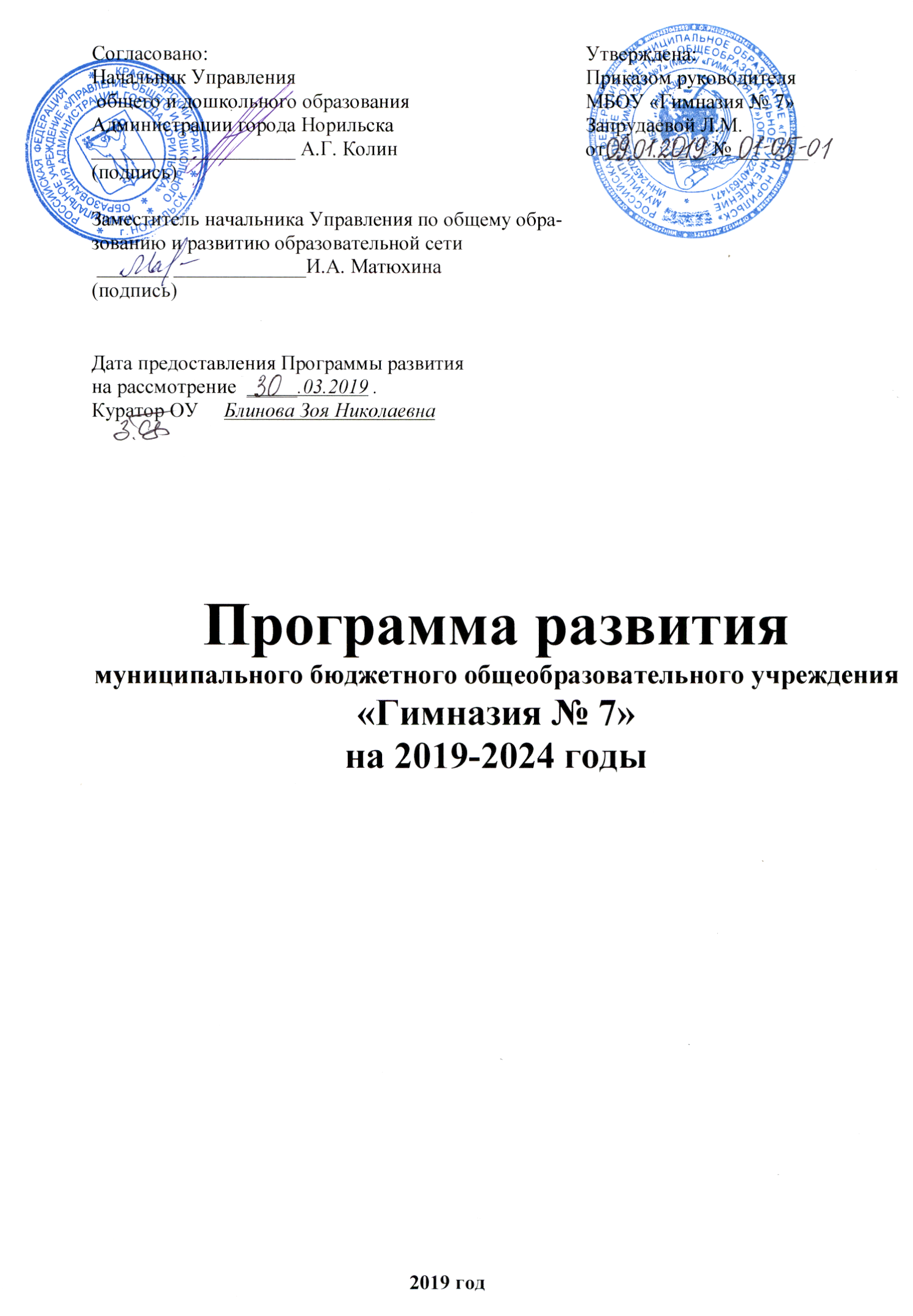 СОДЕРЖАНИЕВВЕДЕНИЕПрограмма развития гимназии (далее - Программа) - это разновидность целевой программы, которая отличается спецификой своих функций, качеств и структуры. Программа развития гимназии определяется как модель инновационной деятельности, направленной на решение проблем развития гимназии. Назначение Программы как документа, являющегося инструментом стратегического управления, состоит в том, что она должна решить следующие взаимосвязанные задачи:Выявить и зафиксировать достигнутый уровень развития гимназии как педагогической системы, место гимназии в муниципальной системе образования, актуальные направления дальнейшего развития учреждения.Построить и описать в виде некоторого концептуального проекта образ желаемого будущего состояния гимназии как целостной системы.Сформировать план реализации действий, необходимых для перевода гимназии из сегодняшнего состояния в желаемое.Процесс развития гимназии должен способствовать повышению ее конкурентоспособности, укреплению ее имиджа. Поэтому гимназия должна обеспечить личностный рост учащихся, воспитать его как человека культурного, способного активно реализовать свое право на свободный выбор различных видов деятельности.Программа развития гимназии на 2019–2024 гг. разработана в соответствии с целями реализации государственной образовательной политики Российской Федерации в области образования и является управленческим документом, определяющим перспективы и пути развития учреждения, и является логическим продолжением предыдущей программы развития гимназии.Программа развития является обязательным локальным актом, в котором определяются стратегические направления развития образовательной организации на среднесрочную перспективу.Программа как управленческий документ развития образовательной организации определяет ценностно-смысловые, целевые, содержательные и результативные приоритеты развития, задает основные направления эффективной реализации государственного задания.Программа как проект перспективного развития ОУ призвана:- обеспечить качественную реализацию государственного задания и всесторонне удовлетворение образовательных запросов субъектов образовательного процесса;-консолидировать усилия всех заинтересованных субъектов образовательного процесса и социального окружения ОУ для достижения цели программы.В основу реализации Программы положен современный программно-проектный метод, сочетающий управленческую целенаправленность деятельности администрации и творческие инициативы образовательного учреждения. Выполнение государственного задания происходит в рамках направлений, представляющих комплекс взаимосвязанных задач и мероприятий, нацеленных на обеспечение доступности качественного образования в соответствии с показателями эффективности работы образовательного учреждения.В результате реализации Программы развития будет сформирована современная модель школьного образования, основу содержания которой составляет совокупность действий, ориентированных на обеспечение задач инновационного развития школы и её конкурентоспособности в социуме. РАЗДЕЛ I. ПАСПОРТ ПРОГРАММЫ РАЗВИТИЯ МБОУ «ГИМНАЗИЯ № 7»РАЗДЕЛ II. ИНФОРМАЦИОННАЯ СПРАВКА О ГИМНАЗИИ2.1. Общая характеристика образовательного учреждения2.2. Общая характеристика кадрового обеспечения образовательной деятельности2.2.1.Сведения о руководящем составе2.2.2. Качественный состав педагогических работников2.2.3. Возрастной состав педагогических работниковВывод: в гимназии сформирован сплоченный и работоспособный педагогический коллектив. Отмечается высокий уровень квалификации педагогических кадров.2.3. Общая характеристика обучающихся гимназии2.3.1. Количественный и качественный состав обучающихсяПо результатам 2017-2018 учебного года отмечаются следующие данные:Количество выпускников,  получивших аттестат с отличием, медалисты за три года.2.3.2. Социальный паспорт гимназии 2.3.3. Состояние здоровья и физического развития обучающихся2.3.4.Численный состав детей с ОВЗ2.4. Номенклатура оказываемых образовательных услуг, потоки учащихсяГимназия организует образовательную деятельность в соответствии с тремя уровнями общеобразовательных программ общего образования:Номенклатура услуг, реализуемых МБОУ «Гимназия № 7»:На уровне начального общего образования:- реализуется основная образовательная программа начального общего образования;-реализация адаптированных образовательных программ начального общего образования;- оказываются платные дополнительные образовательные услуги по подготовке к обучению в школе: «Школа будущих первоклассников».На уровне основного общего образования:- реализуется основная образовательная программа основного общего образования;-оказываются платные дополнительные образовательные услуги по подготовке обучающихся 9-х классов к сдаче государственных экзаменов по русскому языку и обществознанию.На уровне среднего общего образования:- реализуется основная образовательная программа среднего общего образования.Дополнительное образование осуществляется по следующим направлениям: духовно-нравственному, социальному, общеинтеллектуальному, общекультурному, спортивно-оздоровительному.Формы обученияСогласно Уставу МБОУ «Гимназия №7», с учетом потребностей и возможностей личности общеобразовательные программы   осваиваются   по   следующим   формам   обучения:  очная;заочная;экстернат;самообразование;семейное образование.В  гимназии  допускается сочетание различных форм обучения.2.5. Характеристика материально-технического оснащения образовательной деятельность2.5.1.Материально-техническая база2.5.2. Обеспеченность средствами ИКТ 2.5.3. Оценка качества библиотечно-информационного обеспеченияШкольная библиотека – это первый информационный центр для учащихся гимназии. Именно здесь приобретаются навыки самостоятельного поиска, критической оценки полученной информации, сравнения информации, полученной из различных источников. Вывод: учебно-материальная база школы достаточна для реализации инновационных педагогических процессов, требует последовательного развития и укрепления в рамках реализации ФГОС НОО, ООО, СОО.2.6. Характеристика программно-методического обеспечения образовательного учреждения2.6.1.Реализация образовательных программРабочие программы составляются в соответствии с Федеральным законом от 29.12.2012 № 273-ФЗ «Об образовании в Российской Федерации»; Порядком организации и осуществления образовательной деятельности по основным общеобразовательным программам – образовательным программам начального общего, основного общего и среднего общего образования, утв. приказом Минобрнауки России от 30.08.2013 № 1015; Письмом Минобрнауки России от 28.10.2015 №08-1786 «О рабочих программах учебных предметов»; школьным Положением о структуре, порядке разработки и утверждения рабочих программ учебных курсов, предметов, дисциплин (модулей).При составлении планов воспитательной работы гимназии и классных коллективов учитываются требования ФГОС, программы воспитания и социализации обучающихся, школьных положений о совете старшеклассников, о самоуправлении, дежурстве по школе и др.2.6.2.Особенности образовательного процесса.Содержание и организация образовательного процесса начального общего образования направлены на формирование общей культуры обучающихся, на их духовно-нравственное, социальное, личностное и интеллектуальное развитие, на создание основы для самостоятельной реализации учебной деятельности, обеспечивающей социальную успешность, развитие творческих способностей, саморазвитие и самосовершенствование, сохранение и укрепление здоровья обучающихся, с учетом возможностей учебно-методических комплексов.Приоритетными направлениями образовательной программы гимназии в классах третьего уровня образования является развитие и выявление склонностей и способностей учеников для продолжения образования с учетом их возможностей и интересов. При формировании учебных планов учитывается социальный запрос учащихся и их родителей на углубленный уровень образования по отдельным предметам. На углубленном уровне изучается английский язык в 5а, 6б, 7б, 8б, 9в классах;   русский язык - в 5б,в, 6а,в, 7в, 8а,о, 9а классах. 7а, 8в, 9а - общеобразовательные классы. В соответствии с ФГОС СОО МБОУ «Гимназия № 7» предоставляет ученикам модель профильного обучения, которая предполагает стандартизацию двух уровней изучения основных учебных предметов: базисного и профильного, включение в компонент гимназии элективных учебных предметов, которые может  выбрать обучающийся в соответствии с профилем обучения. В параллелях 10-11 классов по 3 класса – комплекта, которые делятся на группы внутри класса. На текущий момент реализуются следующие профили: гуманитарный, где на углубленном уровне изучаются история, право, русский язык; универсальный - с углубленным изучением русского языка; гуманитарный профиль с углубленным изучением английского языка, права, русского языка; универсальный профиль с углубленным изучением химии, биологии; универсальный профиль с углубленным изучением физики, математики; универсальный профиль с углубленным изучением истории, права; технологический профиль с углубленным изучением физики, математики, информатики.Образование обучающихся с ОВЗ организовано в гимназии совместно с другими обучающимися. Дети с ОВЗ принимаются на обучение по адаптированной основной общеобразовательной программе только с согласия родителей (законных представителей) и на основании рекомендаций психолого-медико-педагогической комиссии. Образовательный процесс для учащихся с ОВЗ организуется в соответствии с Методическими рекомендациями по формированию учебных планов для организации образовательного процесса детям с ОВЗ в Красноярском крае (приложение к письму МО КК от 04.09.2015 № 75-9151). Урочная деятельность для данных обучающихся состоит из часов обязательной части и части, формируемой участниками образовательных отношений. Образовательный процесс осуществляется как в первой, так и во второй половине дня специалистами в области коррекционной педагогики, учителями, воспитателями, прошедшими соответствующую переподготовку. Обучение детей, а также детей-инвалидов, которые по состоянию здоровья не могут посещать образовательные организации, организовано гимназией на дому. Основанием для организации обучения на дому являются заключение медицинской организации и в письменной форме обращение родителей (законных представителей).В учебно-воспитательном процессе используются разнообразные образовательные технологии и методы. Педагоги гимназии регулярно осваивают эффективные современные методы и технологии. Приоритетными являются здоровьесберегающие технологии, информационно-коммуникационные, развивающие технологии обучения и технологии системно-деятельностного подхода. Основные направления воспитательной деятельности: гражданско–патриотическое, нравственное, познавательное, спортивное, досуговое, работа в социуме, обучение через КТД. Внеурочная, внеклассная деятельность осуществляется в виде индивидуальных и групповых занятий, занятий в форме предметных курсов, элективных учебных предметов, кружков, секций, клубов, классных часов, классных и общешкольных мероприятий.В школе ведется коррекционно-развивающая работа в нескольких направлениях:1) Адаптация обучающихся 1, 5, 10–х классов;2) Индивидуальная коррекционно-развивающая работа со слабоуспевающими, часто болеющими учащимися.В МБОУ «Гимназия № 7» сформирована внутришкольная система оценки качества образования. Ее цель - достижение соответствия функционирования и развития педагогического процесса в учреждении требованиям государственного стандарта образования с выходом на причинно-следственные связи, позволяющие формулировать выводы и рекомендации по дальнейшему развитию школы. 2.7. Характеристика основных результатов образовательного учреждения2.7.1. Результаты качества обученияКачество знаний в 2017 – 2018 учебном году составляет 57%, неуспевающих нет.  Результаты обусловлены положительной динамикой на 2 уровне обучения и снижением на 3 и 4 уровнях.Сравнительные результаты качества знаний учащихся гимназии за последние три года  представлены в таблице.По итогам 2017-2018 учебного года отмечены следующие результаты: на уровне начального общего образования успеваемость -100%; качество обучения – 72%; на уровне основного общего образования успеваемость -100%; качество обучения – 50%; на уровне среднего общего образования успеваемость -100%; качество обучения – 50%.2.7.2. Уровень итоговой аттестации обучающихсяПо результатам итоговой аттестации выпускники начальной школы продемонстрировали достаточно высокий уровень предметных и метапредметных умений. Результаты сдачи экзаменов обучающихся 9-х классов.Результаты сдачи экзаменов обучающихся 11-х классов.2.7.3. Востребованность выпускников гимназии По завершению обучения в гимназии выпускники определили следующие маршруты: Вывод: в гимназии создаются максимально благоприятные условий для получения качественного образования и всестороннего развития обучающихся.2.7.4. Результаты работы с одаренными и мотивированными обучающимися Работа с данной категорией учащимися строится в соответствии с требованиями Федерального государственного образовательного стандарта и с учетом Рабочей концепции одаренности, которая отражает общую позицию ведущих отечественных специалистов в области психологии одаренности. Педагогический коллектив нашей гимназии старается создать детям условия для раскрытия способностей в полной мере, достижения высоких результатов в выбранном ими виде деятельности, развития их талантов и умений. Учащиеся гимназии принимают активное участие в очных и заочных муниципальных, региональных, всероссийских, международных конкурсах и исследовательских конференциях. Результаты участия обучающихся во Всероссийской олимпиаде школьниковСводная информация: по результативности участия обучающихся в интеллектуальных конкурсах различного уровня:Результаты участия обучающихся в дистанционных интеллектуальных конкурсах, фестивалях, олимпиадах и т.д. краевого, всероссийского и международного уровней. 2.7.5. Занятость обучающихся гимназии в системе дополнительного образования 2.7.6. Занятость обучающихся гимназии физкультурой и спортом 2.8.Характеристика системы управленияУправление деятельностью гимназии осуществляется в соответствии с Закон Российской Федерации № 273 «Об образовании в Российской Федерации», иными законодательными актами Российской Федерации, Красноярского края, города Норильска, Уставом гимназии. Основными приоритетами развития системы управления гимназией являются учёт запросов и ожиданий потребителей, демократизация и усиление роли участников образовательных отношений в управлении гимназией.В коллективе создана атмосфера творческого сотрудничества. Стиль руководства – демократический. Руководство деятельностью гимназии осуществляет директор Запрудаева Лариса Марковна. Административное управление имеет линейную структуру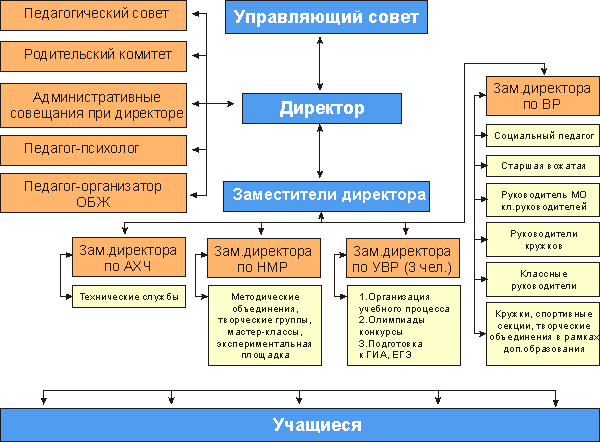 I уровень– директор гимназии (во взаимодействии с коллегиальными органами управления). Управленческая деятельность директора обеспечивает материальные, организационные, правовые, социально-психологические условия для реализации функции управления образовательным процессом в гимназии. Объект управления директора - весь коллектив. Управление осуществляется в режиме развития и функционирования. II уровень– заместители директора по учебно-воспитательной работе, заместитель директора по воспитательной работе, заместитель директора по административно-хозяйственной части. Объект управления управленцев второго уровня – часть коллектива (структурное подразделение) согласно должностным обязанностям. Управление осуществляется в режиме опережения. III уровень управления осуществляется педагогами, учителем логопедом, социальным педагогом, педагогом - психологом. Объект управления – обучающиеся и родители (законные представители) обучающихся. Управление осуществляется в режиме функционирования и проектного управления.2.9.Характеристика инновационных процессов в образовательном учреждении Происходящие в стране социально-экономические преобразования требуют модернизации системы образования с целью её максимального приспособления к реалиям общественной жизни. Важнейшим средством обновления и модернизации образования являются инновационные процессы, происходящие в образовательных учреждениях. Предназначение инновационных процессов - развитие школы как педагогической системы и особой социальной организации, достижение качественно новых, более высоких результатов образования, повышение конкурентоспособности образовательного учреждения.Педагогический коллектив Гимназии активно участвует в опытно-экспериментальной деятельности. С 2012 года гимназия является «пилотной» региональной площадкой по введению ФГОС ООО на территории Красноярского края. В течение всего времени реализации стандартов второго поколения педагогами гимназии проводились Дни открытых дверей, открытые уроки для коллег города с целью обмена опытом. Уже пятый год в школе проводится ежегодная малая научно-практическая конференция школьников «Предметный форум», где каждый ученик защищает проект, над которым работает весь год. Выполнение проекта и его защита является обязательной для всех учеников, обучающихся по ФГОС основного образования. В 2015 году в рамках сотрудничества с Корпорацией «Всероссийский учебник» (г.Москва) на базе образовательного учреждения открыт Консультационный Центр для педагогов города по реализации образовательной системы «Начальная школа XXI века». С 2016 на базе образовательного учреждения функционирует экспериментальная площадка федерального государственного автономного учреждения «Федеральный институт развития образования» «Система Л.В.Занкова как научно – методологическая программа «педагогики развития» в образовательных организациях России».С 2017 года гимназия приступила к реализации ФГОС СОО. Традицией для гимназии стало проведение интенсивных школ разной направленности. Ежегодно учителями иностранного языка проводится  интенсивная школа лингвистической направленности, а весенняя художественно-эстетическая школа организуется учителями эстетических дисциплин.2.10. Внешние связи образовательного учреждения с другими образовательными организациямиСоциальные партнёры гимназииПриоритетным направлением для гимназии является переориентация на подготовку человека, самостоятельно выбирающего индивидуальную траекторию развития в соответствии со своими способностями, ответственно принимающего решения и точно, эффективно, разумно действующего в современном меняющемся мире.		Социализация учащихся осуществляется путём установления разнообразных контактов гимназии с социумом через сотрудничество с высшими учебными заведениями, учреждениями начального и среднего профессионального образования, центрами дополнительного образования, культурными и спортивными центрами города.Гимназия взаимодействует на системной основе со следующими организациями:2.11. Характеристика влияния на образовательное учреждение важнейших социально – экономических и социально-культурных факторовВнешняя среда микрорайона гимназии представлена в таблице:РАЗДЕЛ III. АНАЛИЗ СОСТОЯНИЯ И ПРОГНОЗ ТЕНДЕНЦИЙ ИЗМЕНЕНИЯ СОЦИАЛЬНОГО ЗАКАЗА НА ОБРАЗОВАНИЕ3.1. Информация о социальном заказе на образование у разных заказчиков.В гимназии существует система изучения потребностей обучающихся и родителей в образовательных услугах, включающая в себя систематические беседы, анкетирование с родителями. На протяжении нескольких последних лет эти запросы остаются практически неизменными и сводятся к потребности в получении качественного образования и создании благоприятных условий для пребывания детей в гимназии. Целостное видение педагогическим коллективом требований со стороны различных социальных заказчиков позволяет лучше учитывать их при формулировке целей и задач деятельности образовательного учреждения.В качестве заинтересованных сторон выступают:государство, субъект РФ (Россия, Красноярский край) и муниципалитет, представляющее интересы общества в целом; родители, представляющие интересы семьи; непосредственные участники образовательного процесса – обучающиеся и педагогические работники.Характеристика социального заказа по отношению к образовательному учреждению складывается из следующих основных компонентов:Государственный заказ (его содержание определяется нормативными документами, Федеральными государственными требованиями и т.д.);ожидания родителей (выявляются в ходе бесед, анкетирования и т.п.);потребности обучающихся (выявляются в ходе наблюдений, возрастных особенностей детей, опросов родителей);профессионально-педагогические потребности педагогов (устанавливаются в ходе бесед, анкетирования, опросов, публичного обсуждения проблем образовательного учреждения).Заказчики должны увидеть образовательное учреждение, обеспечивающее условия для качественного получения образования, для психологического комфорта и безопасности ребёнка, для удовлетворения его потребностей с помощью социальных, правовых, психологических, педагогических механизмов предупреждения социального дисбаланса. Обучающиеся смогут получить не только качественное и доступное образование, но и реализовать свои потенциальные возможности для социального успеха в системе дополнительного образования. Педагоги получат возможность реализовать себя в разнообразных инновационных профессиональных практиках, программах дополнительного образованияРАЗДЕЛ IV. АНАЛИЗ СОСТОЯНИЯ И ПРОГНОЗ ТЕНДЕНЦИЙ ИЗМЕНЕНИЯ СОЦИАЛЬНОГО ЗАКАЗА НА ОБРАЗОВАНИЕ4.1. Анализ достижений и проблем образовательного учреждения, его потенциала развитияДля выявления потенциала развития образовательной системы гимназии был проведен SWOT-анализ, который позволил выявить ее сильные и слабые стороны, перспективные возможности и риски ее развития.Проведенный SWOT-анализ позволил выявить сильные и слабые стороны деятельности учреждения, а также определить комплексное и целенаправленное решение выявленных проблем. Это поспособствует созданию концепции развития гимназии и выделить приоритетные направления деятельности.4.2.Характеристика ключевых проблем.Анализ результатов процессов, происходящих в гимназии, а также результаты анкетирования учащихся, учителей, родителей позволили выявить ряд нерешенных проблем. Среди них: 1. Проблема улучшения качества образования, связанная с индивидуальной работой с учениками, а также с необходимостью включения педагогического коллектива в процесс разработки активных, психологически оправданных технологий образования. 2. Недостаточно высокий уровень ответственности части педагогов за качество результативности своего труда, мотивации к самообразованию, к профессиональному самосовершенствованию. 3. Недостаточность аналитического и прогностического потенциала управляющей системы гимназии. 4. Проблема развития воспитательной системы с полной интеграцией урочной и внеурочной деятельности. 5. Проблема совершенствования индивидуальных образовательных маршрутов обучения на среднем уровне образования. 6. Проблема дальнейшего развития материально-технической базы учреждения для реализации ФГОС: необходимость закупки оборудования для сопровождения учащихся с ОВЗ, необходимость обновления компьютерного парка, оснащения гимназии средствами телекоммуникационной связи для осуществления международных программ и проектов. 7. Создание современных комфортных условий, для образования обучающихся (требуется поэтажный ремонт во всех зданиях, т.к. гимназия имеет два здания, года постройки – 1963 и 1964 гг., капитального ремонта не было со дня постройки зданий.). Проведенный анализ определил, что стратегия развития гимназии ориентирована на решение проблем посредством использования внутреннего потенциала развития и инновационных технологий управления и обучения. Перед гимназией стоит проблема, которую можно сформулировать как необходимость модернизации образовательной деятельности учреждения, обеспечивающую эффективное развитие гимназии, ориентированной на удовлетворение потребностей участников образовательных отношений.Поэтому гимназия нуждается в следующих преобразованиях:1. Модернизация содержательной, технологической и управленческой сторон образовательного процесса:- обновление образовательной среды для повышения (сохранения) качества общего и дополнительного образования на каждом уровне обучения;- планомерное внедрение в учебный процесс инновационных технологий образования и способов оценки знаний и УУД учащихся, в соответствии с внешними экспертизами;- повышение профессиональной компетентности педагогов в сфере нововведений;- повышение информационной компетентности всех участников образовательных отношений; - повышение интереса родительской общественности к организации образовательной деятельности.2. Создание условий, которые обеспечат:- личностный рост всех субъектов образовательного процесса;- реализацию преемственности образовательных программ;- сохранение здоровья учащихся и обеспечения их безопасности;- расширение поля профессионального выбора обучающихся за счет развития системы дополнительного образования и партнерского сотрудничества;- укрепление и дальнейшее развитие материально–технической базы гимназии через повышение эффективности финансирования школы путем увеличения количества источников доходов.Совокупность проведенных исследований и анализ взаимовлияний сильных и слабых сторон деятельности гимназии позволяет выбрать стратегию дальнейшей деятельности.РАЗДЕЛ V. КОНЦЕПЦИЯ ЖЕЛАЕМОГО СОСТОЯНИЯ ШКОЛЫ5.1. Основные положения концепции гимназии Среди огромного числа проблем, которые волнуют сегодня общественное сознание россиян, настойчиво напоминая о себе и требуя незамедлительного решения, основополагающей становится проблема будущего школы. Ведь ни экономические, ни политические, ни экологические задачи не разрешаются без учета субъективного фактора – без людей, граждан, личностей, созидающих и сберегающих созданное усилиями предшествующих поколений. Учитывая, что процесс психофизиологического взросления и личностного становления молодых россиян протекает в динамично изменяющемся и противоречивом социуме, структурные и содержательные изменения образовательной системы должны учитывать реалии современного этапа общественного развития: превращением знания в ключевой самовоспроизводящийся ресурс, модифицирующий социальную структуру современного общества, изменяющий характер труда и профессионально – квалификационный состав населения. Сегодня стремительно увеличивается численность высококвалифицированных специалистов, интеллектуальные профессии становятся массовыми, теряя присущую им в прошлом исключительность. Это оправдывает сохранение гимназического инварианта в образовании, его ориентацию на традиционный академизм и фундаментальность. В то же время национальный тип образованности, с присущими ему акцентами на целостности, одухотворенности, напряженности нравственной саморефлексии предполагает сохранение и обогащение воспитательного пространства гимназии. Сохранив преимущества «школы, которая учит», то есть ведет преимущественное большинство учащихся к прочному овладению базовыми знаниями, гимназия устанавливает такое оптимальное диалектическое соотношение между обучением и воспитанием, которое позволяет успешно социализировать всех обучаемых, создавая условия для творческой самореализации и позитивного самоопределения всех участников образовательного процесса.Система Российского образования совершенствуется по ряду направлений, на которые ориентирована и Программа развития гимназии — это гуманизация, интеграция, стандартизация, информатизация и технологизация образования, а также его непрерывность. Реализуя гуманистический подход, центром общего образования сегодня становится ребенок с его индивидуальными возможностями и способностями, что приводит к необходимости создания условий, которые позволили бы учитывать в обучении интересы и особенности личности. Значимым становится индивидуальный образовательный маршрут. Развитие личности начинает преобладать над обучением. Важнейшими образовательными результатами становятся способность к самоанализу, самооценке, рефлексии. Внимание к личности, её интересам и потребностям формирует общественные требования и способы реализации идеи личностного развития. Образовательное пространство гимназии нацелено на создание необходимых условий для комплексной реализации права личности на доступность образования. Программа развития включает в себя задачи, направленные на создания условий для открытого взаимовыгодного общения всех заинтересованных сторон (семьи, общества, государства) и согласования их требований к образованию, что будет способствовать реализации новых ФГОС как форме общественного договора. МБОУ «Гимназия № 7» поддерживает важность реализации интеграционных процессов внутри образовательной системы.Современные образовательные стандарты нового поколения ориентируют нас на тесное взаимодействие с субъектами социального партнерства. Образовательное пространство гимназии сегодня не может не учитывать и важность аспекта информатизации. Приоритетом становится активное внедрение информационно - коммуникационных технологий в образовательный процесс и превращение компьютера и системы Интернет из объекта изучения и средств в инструмент повышения эффективности педагогической деятельности и научно - исследовательской работы, а также компонент системы управления образованием.Одна из ведущих идей Программы — это переход от модели «образование на всю жизнь» к модели «образование через всю жизнь», т.е. идее непрерывного образования, включающего в себя:- различные формы образования - формальные (урок, классный час.), неформальные (значимые люди, образовательные курсы, клубы по интересам и т.д.) и информальные (самообучение, СМИ, музеи, и пр.);- связь между изучаемыми предметами и различными аспектами развития человека (физическим, моральным, интеллектуальным и т.п.) на всех этапах жизни, способность к ассимиляции новых достижений научного, культурного и социального прогресса;- создание особой образовательной среды, для которой характерны: гибкость и разнообразие содержания, средств и методик, времени и места обучения, а также совершенствования умений учиться; стимулирование мотивации к учебе;- реализация творческого и инновационного подходов, акцент на самообразование;- развитие «Я-концепции», которая делает акцент на самоуправление, самообразование, самовоспитание, самооценку, познание и развитие собственной системы ценностей;- индивидуализацию обучения путем выстраивания персонального образовательного маршрута;- междисциплинарность знаний;- повышение качества жизни человека и общества в целом через личностное, социальное и профессиональное развитие.5.2.Важнейшие ценностные основания нового образовательного учрежденияЦенности образования на сегодняшний день действуют на каждом этапе его развития в виде моральных императивов. Эти ценности – не законы педагогической деятельности, а скорее основания ее самоорганизации и саморазвития, обобщенные представления о желаемом и социально необходимом для человеческого сообщества.Ведущие ценности современного образования – это: активность, творчество, гуманизация, толерантность, свобода, динамизм, профессионализм, конкурентоспособность. Все они должны воплощаться не только в содержании и процессе учебной деятельности, но и во внеучебной деятельности обучающихся так же активно, так как большая часть времени молодого человека посвящена досугу, общению, спорту, развлечениям. Педагогическое сопровождение трансляции этих ценностей в гимназическую среду активно развивается. Нашим образовательным учреждением определены следующие базовые ценности образования: Взаимопонимание – система чувств и взаимоотношений, которая позволяет достигнуть цели совместной деятельности или общения, а также максимально способствует соблюдению интересов всех сторон, участвующих в образовательном процессе; Выбор – наряду с самоопределением выступает как один из основных принципов личностно ориентированного образования. Ориентация происходит на внутренние резервы и душевный потенциал подрастающего организма; Добродетель – гуманистические ценности, ориентированные на человека (человеколюбие, другодоминантность, великодушие, забота, доброта); Защита – выражена в готовности и способности педагога прийти на помощь учащемуся; Индивидуализм – выражается в наивысшей ценности свободы человека. Отсюда вытекает еще одна ценность – индивидуальность как неповторимое своеобразие личности: каждый обладает своим набором уникальных качеств, которые необходимо развивать в процессе получения образования на всех этапах: начиная с дошкольного, и заканчивая послевузовским. 5.3. Миссия образовательного учреждения (ключевые теоретические позиции)Миссия гимназии – воспитание, обучение и развитие гимназистов как целенаправленный социокультурный и образовательный процесс формирования личности современного молодого человека, обладающего гражданским самосознанием, российской культурной идентичностью, системой нравственных убеждений, социальной ответственностью, способностью к творческой интеграции в современное общество. Данная миссия раскрывает следующие принципы:А. «Презумпция личности человека обучаемого», отношение к ребенку как к носителю мира ценностей детства, отличных от ценностей мира взрослых. Рассмотрение процесса взросления и становления развивающейся индивидуальности ученика как творческой био-социо-культурной метаморфозы, в ходе которой рождается суверенная личность, способная к напряженной нравственной саморефлексии и постижению истины в созидательно – бытийных актах. В. Новый тип «человека обучающего», педагога, дидакта, методиста, воспитателя, способного к созданию развивающей образовательной среды, сознательно и свободно выбирающего методы обучения и несущего личную ответственность за результаты работы гимназии в целом. Овладение учителем демократическими методами трансляции знания и рефлексивными образовательными технологиями обеспечивает рост профессионально – личностного самосознания и переход к продуцирующему типу педагогического мышления и деятельности. С. Построение образовательного процесса как развивающего педагогического взаимодействия в диадах «учитель – ученик», «учитель – учитель», «учитель – администратор», которое обеспечивает целостность и структурированность образовательного пространства, проблемно – содержательную преемственность этапов обучения и гуманистическую ориентацию педагогической практики. D. Современное качество знания, достигаемое через наполнение, в отличие от нейтральной информации, ценностным смыслом и несущее воспитывающую мировоззренческую нагрузку. Оно достигается за счет органического включения в учебный процесс развивающих дисциплин, преподаваемых в режиме проблемного диалога или эвристической игры. С миссией гимназии неразрывно связана модель личности выпускника гимназии.5.4. Модель выпускника гимназии – 2024.Перспективная модель выпускника школы строится на основе Национального образовательного идеала - высоконравственный, творческий, компетентный гражданин России, принимающий судьбу Отечества как свою личную, осознающий ответственность за настоящее и будущее своей страны, укорененный в духовных и культурных традициях российского народа и ориентирована на его готовность к самореализации в современном мире. Соответственно, результатом деятельности гимназии станут, с одной стороны, сформированные личностные качества выпускника, а, с другой стороны, компетенции выпускника, значимые в социальном окружении и компетентности.Выпускник должен обладать следующими чертами: стремление к позитивной самореализации себя в современном мире;личность, интегрированная в национальную и мировую культуру, уважающая ценности иных культур, конфессий и мировоззрений, осознающая глобальные проблемы современности, способная к духовному самоопределению; направленность личности: гармоничное сочетание общественной (коллективной), деловой и индивидуальной видов направленности; самосознание – знание о своем внутреннем состоянии, предпочтениях, возможностях, правильная самооценка и вера в себя; сформированность позитивной, гуманистической, творческой Я-концепции; высокий уровень нравственного развития, предполагающий сформировать характерные черты гуманности, коллективизма, трудолюбия и честности, устойчивое проявление навыков культуры поведения; развитый интеллект, характеризующийся любознательностью, эрудицией, креативностью, гибкостью и объективностью мышления; сформированность общеучебных, общетрудовых и творческих умений, ключевых навыков (ключевых компетентностей), имеющих универсальное значение для различных видов деятельности – навыки решения проблем, принятия решений, поиска, анализа и обработки информации, коммуникативные навыки, навыки измерений, навыки сотрудничества; эмоциональное развитие личности: восприимчивость, оптимистичность, эстетичность и совестливость; эмпатия – осознание и понимание чувств, потребностей, мотивов других людей, умение слушать, понимание других, волевое развитие: самостоятельность, самообладание, решительность, настойчивость, требовательность к себе и другим; саморегулирование – владение собственными эмоциями, импульсами и возможностями, сохранение норм поведения, конструктивная реакция на критику; физическое развитие: сформированность основ здорового образа жизни, занятия спортом, физическое самовоспитание, работа по укреплению здоровья; мотивация – стремление к достижениям, активность, инициатива, оптимистический подход к жизни, а также подчинение эмоций реализации намеченных целей, концентрация внимания, сформированность ориентации на успех, на дальнейшее самовоспитание, самообразование; общественные умения – коммуникативность, умение достигать понимания, урегулировать конфликты, умение руководить и подчиняться, сплачивать и мотивировать команду, устанавливать контакты, сотрудничать, работать в коллективе, лидерство. Образ выпускника гимназии становится ориентиром для проектирования процессов и условий получения образовательных результатов, главным инструментом развития гимназии и педагогического коллектива.5.5. Модель педагога гимназии – 2024Учитывая все вышеизложенное, наиболее целесообразным представляется модель компетентного педагога: наличие высокого уровня общей, коммуникативной культуры, теоретических представлений и опыта организации сложной коммуникации, осуществляемой в режиме диалога; способность к освоению достижений теории и практики предметной области: к анализу и синтезу предметных знаний с точки зрения актуальности, достаточности, научности; стремление к формированию и развитию личных креативных качеств, дающих возможность генерации уникальных педагогических идей и получения инновационных педагогических результатов; наличие рефлексивной культуры, сформированность потребности в саморефлексии и в совместной рефлексии с другими субъектами педагогического процесса; наличие методологической культуры, умений и навыков концептуального мышления, моделирования педагогического процесса и прогнозирования результатов собственной деятельности; готовность к совместному со всеми иными субъектами педагогического процесса освоению социального опыта; освоение культуры получения, отбора, хранения, воспроизведения, отработки и интерпретации информации в условиях лавинообразного нарастания информационных потоков; принятие понятия профессиональной конкуренции как одной из движущих идей развития личности педагога; наличие культуры педагогического менеджмента в широком смысле, то есть стремление к самоопределению в ситуации ценностного выбора и к принятию ответственности за конечный результат педагогического процесса, что определяет профессиональную успешность в условиях конкуренции; сформированность теоретических представлений о системно-педагогическом мышлении, наличие опыта системного исследования педагогической деятельности в целом и собственной педагогической деятельности; осознание метода педагогической деятельности как одной из высших профессиональных ценностей педагога. 5.6. Образ будущего желаемого состояния гимназииКардинальные изменения в социально-экономическом устройстве России ставят перед образованием принципиально новые задачи. Открываются творческие возможности создания различных моделей общеобразовательных учреждений, перестраивающих работу всех своих звеньев, чтобы эффективно и результативно выполнить социальный заказ государства и социума. К основным ожидаемым результатам реализации программы развития, составляющим основу образа желаемого будущего школы к 2024 году, относятся:•качественное образование, соответствующее требованиям к образовательным результатам ФГОС общего образования и обеспечивающее каждому учащемуся условия для достижения максимально возможного для него уровня образовательной успешности;•способность выпускников гимназии самостоятельно решать проблемы в различных областях жизни и профессиональной деятельности, их конкурентоспособность в системе высшего профессионального образования и на региональном рынке труда;•эффективная система воспитания, адекватная потребностям времени, ориентированная на творческую самореализацию учащихся в различных видах деятельности;•ориентация образовательных программ на формирование нового социокультурного типа личности, способной к самостоятельности, готовой к самообразованию в течение всей жизни, ответственному поведению;•наличие высокопрофессионального творческого педагогического коллектива, способного к построению субъект - субъектных отношений с применением современных образовательных технологий;•эффективная система управления, обеспечивающая не только ее успешное функционирование, но и развитие, на основе механизмов государственно-общественного управления;•современная материально-техническая база и пространственно-предметная среда, обладающая необходимым количеством ресурсов для реализации ее планов;•удовлетворенность потребителей качеством и набором предоставляемых образовательных услуг.Для достижения заявленных результатов необходимы следующие условия инновационного развития гимназии: педагогической основой ее развития является личностно-ориентированный подход к образовательному процессу;организационно - педагогической основой построения учебно-воспитательного процесса являются принципы демократизации и гуманизации школы; созданы условия для развития индивидуальных способностей каждой личности за счет развертывания широкой сети доступных каждому ученику образовательных услуг, индивидуальных образовательных маршрутов; сформирована образовательная среда, способствующая эстетическому и нравственному воспитанию учащихся, развитию общекультурных ценностей;к управлению деятельностью школы и разработке перспективных направлений ее развития на демократических основах привлекается педагогический коллектив, дети и родители, общественность;  педагогический коллектив нацелен на самостоятельные творческие разработки образовательных и учебных программ, на активное участие в опытно-экспериментальной работе и инновационной деятельности; гимназия создает разнообразные условия для выявления одаренности, творческих талантов, уникальных способностей учащихся с целью их самореализации и активного участия в решении жизненных проблем;гимназия обеспечивает получение качественного уровня образования, формирование высокообразованной творческой личности за счет подбора высокопрофессиональных кадров - учителей и руководителей творческих коллективов, преподавателей вузов, разработки и внедрения высокоэффективных педагогических технологий, создания оптимальных условий обучения; гимназическое образование рассматривается как звено в цепи непрерывного образования, гимназия готовит к сознательному выбору профессии, привлекает к сотрудничеству научный потенциал города, расширяет сеть социальных партнеров;увеличение доли средств, поступивших от коммерческих и некоммерческих организаций на финансирование образовательной деятельности гимназии.Показатели реализации программы развитияЗаявленные результаты позволят образовательному учреждению:- обеспечить свою конкурентоспособность на муниципальном уровне - МБОУ «Гимназия №7» войдет в число пяти лучших учреждений города, согласно муниципальному рейтингу;- сформировать эффективную систему выявления, поддержки и развития способностей и талантов у детей и молодёжи, направленную на самоопределение и профессиональную ориентацию всех обучающихся;- создать современную и безопасную цифровую образовательную среду, обеспечивающую высокое качество и доступность образования всех видов и уровней;- сформировать эффективную систему развития профессионального роста педагогических работников.РАЗДЕЛ VI. СТРАТЕГИЯ, ЭТАПЫ, ОСНОВНЫЕ НАПРАВЛЕНИЯ И ЗАДАЧИ ПЕРЕХОДА К НОВОМУ СОСТОЯНИЮ ШКОЛЫ6.1.Основные этапы развития МБОУ «Гимназия № 7»Программа будет реализована в период с 2019 по 2024 г. 6.2. Ресурсное обеспечение выполнения ПрограммыМатериально-техническая база ОУ.Оценку состояния и безопасности материально-технической базы образовательного учреждения педагогический коллектив проводит по следующим направлениям:Безопасное состояние и содержание здания, специально оборудованных основных и вспомогательных помещений, соответствующих санитарно-гигиеническим нормам и правилам, требованиям пожарной и электробезопасности. Это достигается в результате следующих условий:безопасность и надежность здания, основных и вспомогательных помещений;безопасное устройство и эксплуатация инженерного, технологического и учебно-производственного оборудования;соблюдение санитарно-гигиенического, теплового, светового режимов, правил пожарной и электробезопасности в учебных кабинетах, дополнительных учебных помещениях;санитарно-гигиеническое сооружений на школьной территории.Состояние и содержание материально-технической базы спортивных залов в соответствии с санитарно-гигиеническими нормами и правилами, требованиями пожарной и электробезопасности:обеспеченность и безопасное состояние;оснащенность спортивных залов спортивным оборудованием, инвентарем, обеспечение безопасности эксплуатации.Наличие и необходимое оснащение медицинского кабинета, включающего:наличие медицинского, процедурного и стоматологического кабинетов.оснащение специальным медицинским оборудованием в соответствии с требованиями, предъявляемыми к данному виду кабинета;наличие медицинских препаратов для оказания первой медицинской помощи.Наличие и необходимое оснащение школьной столовой, включающее:наличие специально оборудованного помещения для приготовления пищи, дополнительных помещений для хранения продуктов, достаточного количества технологического и холодильного оборудования;наличие помещения, мебели, посуды для приема пищи.Наличие и необходимое оснащение компьютерных классов:наличие компьютерных классов, соответствующих санитарно-гигиеническим требованиям, нормам пожарной и электробезопасности;количество компьютерной техники, ее состояние и соответствие санитарным нормам, требованиям ОТ и ТБ;обеспеченность учебно-воспитательного процесса ТСО, электронными ресурсами, методическими пособиями, дидактическими материалами, учебной и методической литературой.Обеспеченность учебно-воспитательного процесса вспомогательными средствами для организации творческой, художественно-эстетической и досуговой деятельности обучающихся.Наличие, обеспеченность и оснащение материально-технической базы социально-педагогического, краеведческого, гражданско-патриотического направлений.Кадровое обеспечение программы развития. Укомплектованность необходимыми и квалифицированными специалистами, обеспечивающими работу с обучающимися:укомплектованность квалифицированными педагогическими кадрами;наличие в штатном расписании образовательного учреждения ставок специалистов, а именно: педагогов дополнительного образования;наличие в штатном расписании учреждения разного рода специалистов, занимающихся вопросами безопасности режима обучения, сохранения и укрепления здоровья детей, а именно: педагога-психолога, учителя-логопеда, учителя-дефектолога;прохождение педагогическими работниками ежегодных медицинских обследований;обучение по охране труда;совершенствование профессиональной подготовки и повышение квалификации педагогических кадров в соответствии с целями и задачами программы развития.Укомплектованность образовательного учреждения обслуживающим персоналом, обеспечивающим санитарно-гигиеническую обработку, уборку и своевременный текущий ремонт помещений, используемых в учебно-воспитательном процессе:наличие в штатном расписании достаточного количества ставок уборщиков служебных помещений, рабочих по обслуживанию здания;прохождение техническим персоналом ежегодных медицинских обследований, обучение по охране труда.Организационное обеспечение программы развития.Разработка нормативных документов, распорядительной документации, локальных актов, регламентирующих деятельность образовательной системы:приказы, распоряжения по ОУ;нормативно-правовая база по образовательной деятельности;локальные акты;планы работы по направлениям деятельности;рабочие программы и программы дополнительного образования;журналы учета проведенных занятий;анализ работы, отчеты о проведенных мероприятиях.Соблюдение гигиенических норм и требований к организации, объему учебной и внеучебной нагрузки учащихся:календарный учебный план-график, режим работы ОУ;учебный план;расписание учебных занятий, индивидуально-групповых занятий;расписание занятий в системе дополнительного образования;организация индивидуального обучения.3) Организация работы научно-методической службы, работы предметных объединений.4) Организация работы медицинской, социально-психологической службы, школьной столовой.5) Организация труда педагогических работников и специалистов, обеспечивающих работу с обучающимися в урочное и внеурочное время.6) Организация труда специалистов, обеспечивающих безопасную работу, электрооборудования, технических средств обучения.7) Организация работы учебно-вспомогательного и обслуживающего персонала, обеспечивающего санитарно-гигиеническое состояние и текущий ремонт учреждения.8) Работа по соблюдению техники безопасности при работе с обучающимися в урочное и внеурочное время. Механизм реализации Программы развития гимназииСогласно цели Программы развития, достижение поставленных задач возможно, при реализации следующих организационно-педагогических направлений: 1. Создание рабочих групп по проектированию и реализации проектов программы. 2. Расширение функциональных обязанностей отдельных педагогических и административных работников по руководству процессом реализации проектов. 3. Рациональное использование научно-исследовательского и творческого потенциала учителей-экспериментаторов, научных консультантов гимназии. 4. Создание системы моральной и материальной стимуляции творческих инициатив. 5. Разработанная в Программе стратегия развития гимназии будет использована в качестве основы при постановке тактических и оперативных целей и разработке годового плана. 6. Мероприятия по реализации проектов включаются в годовой план работы гимназии. 7. Подведение итогов, обобщение достижений, выявление проблем и внесение корректировок в программу будет осуществляться ежегодно на итоговом педагогическом совете гимназии, заседании совета гимназии, общешкольном родительском собрании. 8. Будет организована и проведена серия семинаров, содействующих психологической и практической готовности педагогов к деятельности по реализации инновационной деятельности. 9. Постоянно будет осуществляться обмен информацией через проведение круглых столов, совещаний, семинаров,издание информационных бюллетеней, сборников. Механизмами реализации Программы являются подпрограммы, учитывающие своеобразие участия субъектов образовательного процесса и различных структур в инновационной деятельности. Механизм управленческого обеспечения подпрограмм развития Гимназии задан через совокупность организационных процедур и мероприятий, позволяющих создать условия для выполнения основных задач.Подпрограмма «ФГОС: образовательный стандарт в действии»Цель:  обеспечение условий для дальнейшей реализации Федерального государственного образовательного стандарта.Задачи:Создать  комплекс организационно-методических и психолого-педагогических условий, обеспечивающих успешный реализацию ФГОС  общего образования второго поколения. Обеспечить  единство  и преемственность между уровнями общего образования  при переходе к непрерывной системе образования в условиях внедрения ФГОС.Обеспечить реализацию новых федеральных государственных образовательных стандартов для детей с ограниченными возможностями здоровья.Подпрограмма  «Повышение качества образовательных услуг»Цель: обеспечить условия для формирования у учащегося способности к осуществлению ответственного выбора собственной индивидуальной образовательной траектории через полидеятельностный принцип организации образования.Основными задачами являются:Разработка системы нормативов и регламентов, необходимых для обеспечения реализации основных образовательных программ и достижения планируемых результатов общего образования в свете требований ФГОС;Помощь учащимся в осознании и принятии цели и содержание образования;Организация рефлексивной деятельности ребенка, ознакомление с практическими приемами и методами своего духовного и физического роста и самосовершенствования;Разработка системы оценки личностных достижений школьников.Совершенствование образовательного процесса   Обеспечение доступного общего образования Подготовка к итоговой аттестации* Допустима коррекция тематики мероприятий в течение планового периода.6.3.3.Подпрограмма «Современный учитель»Цель программы: повышение профессиональной компетентности  педагогов на основе  апробации новых форм и методов оценивания педагогического труда, стимулирующих их активное участие в инновационной деятельности гимназии.Задачи: Создание условий для активного участия педагогов в инновационных процессах гимназии через  вовлечение их в соуправление развитием качества гимназического образования. Реализация  программы непрерывного педагогического образования, направленного на  развитие профессиональной компетентности.Поэтапное внедрение профессионального  стандарта  педагога.В настоящее время в гимназии начинается переходный период на профессиональный стандарт «Педагог», что позволит педагогам школы повысить уровень своей квалификации, усовершенствовать те или иные компетенции, которые помогут достичь наиболее высокого качества образования.На сегодняшний день существует ряд трудностей в процессе перехода по новый профессиональный стандарт педагога:Реальная профессиональная деятельность педагогов школы не соответствует требованиям профессионального стандарта, недостаточно выражена взаимосвязь между квалификацией педагогического работника и результатами его профессиональной деятельности;Отсутствуют формы и механизмы независимой оценки квалификации педагогов.6.3.4. Подпрограмма «Одаренные дети»Цель: создание условий для выявления, поддержки и развития индивидуальных задатков одаренных детей в МБОУ «Гимназия№7», а также в создании среды, способствующей формированию и максимально полной реализации творческих способностей в различных областях науки и искусства.Задачи:Обеспечение условий всестороннего развития личности одаренного ребенка на основе его интересов через творческую созидательную деятельность, создание благоприятной социокультурной среды, культурно-информационного пространства, организацию индивидуальной деятельности с одаренными детьми в базовых группах, интеллектуальном клубе «Интеллект», предоставление возможности для продуктивной самореализации одаренных детей через интеллектуально-творческие мероприятия разного уровня;Адаптация одаренных детей к изменяющимся социально-экономическим условиям; воспитание уравновешенного интеллигентного представителя общества, который сможет реализовать свой потенциал исходя из своих интересов;«Конструирование мотивов», формирование устойчивой мотивации на учебную деятельность у большинства учащихся, стимулирование познавательного интереса;Учет индивидуальности каждого учащегося, выработка его индивидуальной траектории развития, раскрытие творческого потенциала;Разработка системы диагностики одаренных детей, обеспечение информационно-методического и программного сопровождения, кадровых условий для работы с одаренными детьми;Обеспечение нормативно-правовой базы, позволяющей осуществлять эффективную социально-педагогическую работу с одаренными детьми.Ожидаемые результатыСоздание банка данных, включающих в себе сведения о детях с различными типами одаренности.Использование системы диагностики для выявления и отслеживания различных типов одаренности.Разработка системы подготовки педагогов для целенаправленной работы с детьми, склонными к творческой, интеллектуальной, художественно-эстетической и исследовательской деятельности.Разработка и реализация специализированных, индивидуальных и дифференцированных программ поддержки и развития одаренных детей, создание системы взаимодействия с дошкольными учреждениями, начальной и средней школой, учреждениями дополнительного образования, родителями учащихся.Обобщение и систематизация материалов педагогической практики.6.3.5. Подпрограмма «Инклюзивное образование в гимназии»Цель: реализация инклюзивного образования детей с разными возможностями в условиях общеобразовательного учреждения.Задачи:Создание безбарьерной среды для обучения детей, имеющих особые образовательные потребности.Создание единой образовательной среды для детей с разными стартовыми возможностями.Разработка нормативно-правовой базы по проблеме.Организация системы психолого-педагогического сопровождения детей в инклюзивных классах посредством взаимодействия диагностическо-консультивного направлений деятельности.Разработка модели взаимодействия с родителями и социумом, успешной социализации детей в социуме.Обеспечение повышения профессиональной компетентности педагогов  по проблеме инклюзивного образования.Подзадачи:В работе с семьей:способствовать формированию у родителей воспитательной компетентности через расширение круга их педагогических и дефектологических знаний и представлений;вовлечь родителей в образовательный процесс в качестве активных его участников, посредством их обучения приемам взаимодействия с детьми, организации совместной практической деятельности;содействовать изменению родительской позиции и вооружение родителей позитивными способами коммуникации;создать условия для объединения родителей в сообщество, расширения социального пространства семей, воспитывающих детей с проблемами в развитии.В работе с педагогами:создать условия для повышения квалификации педагогов по проблеме инклюзивного образования;способствовать повышению мотивации педагогической деятельности;стимулировать педагогов на самообразование и инновационную деятельность по проблеме.Ожидаемые результаты:Разработка модели инклюзивного образования и эффективное её функционирование в гимназии.6.3.6. Подпрограмма «Социальная среда»Цель: формирование устойчивой социальной среды, предотвращение социальных конфликтов.Ожидаемые результаты:снижение количества учащихся и семей «группы риска»;увеличение доли участников волонтерского движения по профилактике зависимостей;увеличение доли учащихся, занятых во внеурочной деятельности и дополнительном образовании;увеличение количества творческих, интеллектуальных , технических объединений за счет сетевого взаимодействия;увеличение доли педагогов, владеющих технологией медиации;уменьшение доли конфликтных, деструктивных ситуаций между участниками образовательных отношений. 6.3.7. Подпрограмма «Семья – участник образовательного процесса»Цель: повышение педагогической культуры родителей (законных представителей) в реализации программы духовно-нравственного развития и воспитания обучающихся.Ожидаемые результаты:систематическое повышение педагогической культуры родителей через различные формы взаимодействия, в том числе расширение информационного пространства;качественный рост участия родителей в системе общественного управления деятельностью гимназии, в мероприятиях гимназии;формирование положительного имиджа гимназии, чувства гордости за принадлежность к гимназическому сообществу;сохранение и развитие гимназических и семейных традиций, формирование новых.6.3.8. Подпрограмма «Гражданин и патриот»Цель – формирование правовых знаний, правил поведения в обществе, так как каждый ребёнок находится в социуме. Задачи: формирования у школьников  гражданской ответственности правового самосознания, духовности и культуры, инициативности и самостоятельности, толерантности, способности к социализации в обществе и к активной адаптации на рынке труда.В системе проводится работа по формированию сознательной дисциплины учащихся, выполнению правил внутреннего распорядка, заложенных в Уставе школы. По данному направлению обучающимися могут быть достигнуты определённые результаты по трем уровням: когнитивный, ценностно-смысловой, деятельностный.6.3.9. Подпрограмма «Здоровье»Цель: формирование у школьников всех возрастов понимания значимости здоровья для собственного самоутверждения.Задачи:1. Формирование у школьников понимания необходимости разумного сочетания интеллектуальной и физической деятельности для достижения гармонии в своём развитии.2. Создание благоприятных условий жизнедеятельности гимназии для саморазвития, самосовершенствования личности и повышение уровня здоровья учащихся.3. Привитие учащимся традиций бережного отношения человека к собственному здоровью.4. Вовлечение учащихся в активную внеклассную деятельность по пропаганде здорового образа жизни в семье и среди сверстников.Ожидаемые результаты:1. Тенденция к снижению роста заболеваемости учащихся;2. Рост личностных и спортивных достижений.3. Повышение уровня валеологической грамотности учащихся и родителей;4. Рост комфортности субъектов образовательного процесса.6.3.10. Подпрограмма «Профориентация»Цель: создание условий для развития и реализации интереса учащихся к саморазвитию и самообразованию на основе рефлексии деятельности и личностного самопознания, к самоорганизации своей жизнедеятельности.Задачи:Получение данных о предпочтениях, склонностях и возможностях учащихся;Повышения уровня компетентности обучающихся посредством вооружения их соответствующими знаниями и умениями, расширения границ самовоспитания, пробуждения потребности в самосовершенствовании;Формирование у школьников положительного отношения к себе, чувство изначальной ценности как индивидуальности, уверенности в своих способностях применительно к своей будущей профессии;Ознакомление обучающихся со спецификой профессиональной деятельности в условиях конкуренции и создание условий для практической пробы сил в различных видах деятельности, взаимодействие с социальной средой города;Активное привлечение к деятельности всех участников образовательного процесса.Ожидаемые результаты:Осознанный выбор предметов итоговой аттестации; Снижение уровня тревожности выпускников при итоговой аттестации; Повышение уровня самооценки учащихся, сформированность ценностных ориентаций, стойких профессиональных интересов и мотивов выбора профессии;Расширение сферы трудоустройства выпускников, сформированность представлений о мире профессий;Становление личностных характеристик выпускника.6.3.11. Подпрограмма «Современная школа = Цифровая школа»Цель: создание условий для внедрения современной и безопасной цифровой образовательной среды. Участники программы: администрация гимназии, педагогический персонал, обучающиеся, родители (законные представители).Ожидаемые результаты выполнения проекта: Расширение единой образовательной информационной среды в учебной, педагогической и управленческой деятельности гимназии, где ведущую роль играют информационно-коммуникационные технологии.6.4.  Мониторинг результативности и эффективности реализации программы развития Критериями эффективности реализации программы развития будут выступать:1.	Постоянное соотнесение процесса развития школы с критериями эффективности:  социально-педагогическим (соответствие нормативным требованиям развития образовательной организации); образовательным (соответствие образовательных результатов требованиям ФГОС к результатам освоения образовательных программ),  психолого-педагогическим (устойчивость созданных параметров субъектно – развивающей образовательной среды).2. Согласованность основных направлений и приоритетов программы с федеральными и муниципальными нормативно-правовыми документами в области образования, педагогическая экспертиза деятельности гимназии. 3. Рост личностных достижений всех субъектов образовательного процесса (экспертиза личностных достижений учащихся и учителей: результаты участия в олимпиадах, конкурсах, обучение на различных уровнях).4. Эффективное использование материально-технического и ресурсного обеспечения образовательной системы гимназии (аналитические отчеты, справки). 5. Удовлетворенность всех участников образовательного процесса уровнем и качеством образовательных услуг в гимназии (отзывы родителей, учеников, выпускников, партнеров, представлены на сайте гимназии и в портфолио, результаты анкетирования родителей и социологического исследования учащихся старших классов). Контроль и оценка результатов реализации программы развития, определения и анализа качественных и количественных характеристик образовательной среды осуществляется на основе принципов гуманитарной экспертизы с использованием коллективных и авторских методик самооценки и взаимооценки, методов психолого-педагогической диагностики.НаименованиеНаименованиеСтр.ВВЕДЕНИЕВВЕДЕНИЕ4РАЗДЕЛ I. ПАСПОРТ ПРОГРАММЫ РАЗВИТИЯРАЗДЕЛ I. ПАСПОРТ ПРОГРАММЫ РАЗВИТИЯ4РАЗДЕЛ II. ИНФОРМАЦИОННАЯ СПРАВКА О ГИМНАЗИИРАЗДЕЛ II. ИНФОРМАЦИОННАЯ СПРАВКА О ГИМНАЗИИРАЗДЕЛ II. ИНФОРМАЦИОННАЯ СПРАВКА О ГИМНАЗИИ2.1.Общая характеристика образовательного учреждения72.2.Общая характеристика кадрового обеспечения образовательной деятельности72.2.2.2.1.Сведения о руководящем составе72.2.2.2.2. Качественный состав педагогических работников82.2.2.2.3. Возрастной состав педагогических работников82.3.Общая характеристика обучающихся гимназии2.3.2.3.1. Количественный и качественный состав обучающихся92.3.2.3.2. Социальный паспорт гимназии92.3.2.3.3. Состояние здоровья и физического развития обучающихся102.3.2.3.4.Численный состав детей с ОВЗ102.4.Номенклатура оказываемых образовательных услуг, потоки учащихся112.5.Характеристика материально-технического оснащения образовательной деятельности2.5.2.5.1.Материально-техническая база122.5.2.5.2. Обеспеченность средствами ИКТ122.5.2.5.3. Оценка качества библиотечно-информационного обеспечения132.6.Характеристика программно-методического обеспечения образовательного учреждения2.6.2.6.1. Реализация образовательных программ142.6.2.6.2. Особенности образовательного процесса142.7.Характеристика основных результатов образовательного учреждения2.7.2.7.1. Результаты качества обучения162.7.2.7.2. Уровень итоговой аттестации 162.7.2.7.3. Востребованность выпускников гимназии172.7.2.7.4. Результаты работы с одаренными и мотивированными обучающимися172.7.2.7.5. Занятость обучающихся гимназии в системе дополнительного образования182.7.2.7.6. Занятость обучающихся гимназии физкультурой и спортом192.8.Характеристика системы управления202.9.Характеристика инновационных процессов в гимназии212.10.Внешние связи гимназии с другими образовательными организациями222.11.Характеристика влияния на образовательное учреждение важнейших социально – экономических и социально-культурных факторов23РАЗДЕЛ III. АНАЛИЗ СОСТОЯНИЯ И ПРОГНОЗ ТЕНДЕНЦИЙ ИЗМЕНЕНИЯ СОЦИАЛЬНОГО ЗАКАЗА НА ОБРАЗОВАНИЕРАЗДЕЛ III. АНАЛИЗ СОСТОЯНИЯ И ПРОГНОЗ ТЕНДЕНЦИЙ ИЗМЕНЕНИЯ СОЦИАЛЬНОГО ЗАКАЗА НА ОБРАЗОВАНИЕРАЗДЕЛ III. АНАЛИЗ СОСТОЯНИЯ И ПРОГНОЗ ТЕНДЕНЦИЙ ИЗМЕНЕНИЯ СОЦИАЛЬНОГО ЗАКАЗА НА ОБРАЗОВАНИЕ3.1.Информация о социальном заказе на образование у разных заказчиков24РАЗДЕЛ IV. АНАЛИЗ ДОСТИЖЕНИЙ И ПРОБЛЕМ ОБРАЗОВАТЕЛЬНОГО УЧРЕЖДЕНИЯРАЗДЕЛ IV. АНАЛИЗ ДОСТИЖЕНИЙ И ПРОБЛЕМ ОБРАЗОВАТЕЛЬНОГО УЧРЕЖДЕНИЯРАЗДЕЛ IV. АНАЛИЗ ДОСТИЖЕНИЙ И ПРОБЛЕМ ОБРАЗОВАТЕЛЬНОГО УЧРЕЖДЕНИЯ4.1.Анализ достижений и проблем образовательного учреждения, его потенциала развития (SWOT-анализ)254.2.Характеристика ключевых проблем.27РАЗДЕЛ V. КОНЦЕПЦИЯ ЖЕЛАЕМОГО СОСТОЯНИЯ ШКОЛЫРАЗДЕЛ V. КОНЦЕПЦИЯ ЖЕЛАЕМОГО СОСТОЯНИЯ ШКОЛЫРАЗДЕЛ V. КОНЦЕПЦИЯ ЖЕЛАЕМОГО СОСТОЯНИЯ ШКОЛЫ5.1.Концепция Программы развития285.2.Важнейшие ценностные основания нового образовательного учреждения295.3.Миссия образовательного учреждения305.4.Модели выпускника305.5.Модель педагога315.6.Образ будущего желаемого состояния гимназии32РАЗДЕЛ VI. СТРАТЕГИЯ, ЭТАПЫ, ОСНОВНЫЕ НАПРАВЛЕНИЯ И ЗАДАЧИ ПЕРЕХОДА К НОВОМУ СОСТОЯНИЮ ШКОЛЫРАЗДЕЛ VI. СТРАТЕГИЯ, ЭТАПЫ, ОСНОВНЫЕ НАПРАВЛЕНИЯ И ЗАДАЧИ ПЕРЕХОДА К НОВОМУ СОСТОЯНИЮ ШКОЛЫРАЗДЕЛ VI. СТРАТЕГИЯ, ЭТАПЫ, ОСНОВНЫЕ НАПРАВЛЕНИЯ И ЗАДАЧИ ПЕРЕХОДА К НОВОМУ СОСТОЯНИЮ ШКОЛЫ6.1.Основные этапы развития образовательного учреждения356.2.Ресурсное обеспечение выполнения Программы 366.3.Механизм реализации Программы386.3.1. Подпрограмма «ФГОС: образовательный стандарт в действии»386.3.2. Подпрограмма «Повышение качества образовательных услуг»416.3.3. Подпрограмма «Современный учитель»456.3.4. Подпрограмма «Одаренные дети»466.3.5. Подпрограмма «Инклюзивное образование»476.3.6. Подпрограмма «Социальная среда»496.3.7. Подпрограмма «Семья – участник образовательного процесса»506.3.8. Подпрограмма «Гражданин и патриот»516.3.9. Подпрограмма «Здоровье»536.3.10.  Подпрограмма «Профориентация»546.3.11. Подпрограмма «Современная школа = Цифровая школа»556.4.Мониторинг результативности и эффективности реализации программы развития56Наименование ПрограммыПрограмма развития муниципального бюджетного общеобразовательного учреждения муниципального образования город Норильск «Гимназия № 7» на 2019-2024 годыДата принятия правового акта о разработке ПрограммыПринята 2019  г. Протокол педагогического совета №Дата утверждения Программы(наименование и номера соответствующих нормативных документов)Утверждена приказом  директора МБОУ «Гимназия № 7» №________ от____________  Основные разработчики ПрограммыАдминистрация и педагогический коллектив МБОУ «Гимназия № 7» под руководством директора гимназии Л.М.Запрудаевой.Цель ПрограммыФормирование и развитие целостной образовательной и воспитательной среды гимназии, обеспечивающей доступное качественное образование и успешную социализацию обучающихся в соответствии с требованиями современных реалий.Задачи Программы:построить модель взаимодействия учебной и воспитательной деятельности с учетом индивидуальных возрастных психологических и физиологических особенностей учащихся с ориентацией на личностные результаты образования;создать условия для развития и реализации интереса учащихся к саморазвитию и самообразованию на основе рефлексии деятельности и личностного самопознания, к самоорганизации своей жизнедеятельности;обеспечить обучающихся современными условиями при реализации федеральных государственных образовательных стандартов начального общего, основного общего образования и среднего общего (далее ФГОС НОО, ООО, СОО);совершенствовать систему развития педагогических кадров, повышение престижа учительской профессии;обеспечить системное сотрудничество с семьями учащихся, формирование активной позиции родителей как участников образовательной деятельности;развивать и поддерживать устойчивую социальную среду;модернизировать содержание и формы гражданского и патриотического воспитания, систему поддержки талантливых обучающихся; формирование культуры здорового образа жизни учащихся.Нормативно-правовые основания для разработки Программы развития- Закон Российской Федерации № 273 «Об образовании в Российской Федерации»;- Указ Президента РФ от 7 мая 2018 г. № 204 «О национальных целях и стратегических задачах развития Российской Федерации на период до 2024 года»;- Концепция долгосрочного  социально-экономического развития РФ на период до 2020 года;- Государственная программа РФ «Развитие образования» на 2018 -2025 годы;- Федеральные государственные образовательные стандарты нового поколения (ФГОС);-Закон Красноярского края от 26 июня 2014 года N 6-2519
«Об образовании в Красноярском крае»  (с изменениями на 5 июля 2018 года);-Постановление от 30 сентября 2013 года N 508-п
«Об утверждении государственной программы Красноярского края «Развитие образования» (с изменениями на 13 ноября 2018 года);- Распоряжение начальника Управления образования города Норильска от 17.01.2019 № 280-10 «О порядке разработки и согласования Программы развития образовательного учреждения».Этапы реализации Программы2019-2024годы:I этап (2019-2020 год) – констатирующий (аналитико-проектировочный); II этап (2020-2023) – реализующий (внедренческий и корректирующий);III этап (2023-2024 годы) – завершающий (рефлексивно-обобщающий). Перечень подпрограмм «ФГОС: образовательный стандарт в действии»«Повышение качества образовательных услуг»«Современный учитель»«Одаренные дети» «Инклюзивное образование»«Социальная среда»«Семья – участник образовательного процесса» «Гражданин и патриот» «Здоровье»«Профориентация»Ожидаемые результаты реализации ПрограммыМодернизация образовательной и воспитательной деятельностиОптимизация системы управления Совершенствование профессионального мастерства педагогического коллективаОбновление инфраструктуры Расширение партнерских отношенийИсполнителиКоллектив муниципального бюджетного общеобразовательного учреждения «Гимназия № 7»  Управляющий Совет, общешкольный родительский комитет, школьный ученический актив.Порядок управления реализацией Программы Корректировка программы осуществляется Педагогическим советом гимназии; Управляющим Советом.Управление реализацией программы осуществляется директором. Источники финансирования Финансирование Программы за счет краевого и муниципального (местного) бюджета, а также за счёт привлечения внебюджетных средств.Полное наименование образовательного учреждения в соответствии с УставомМуниципальное  бюджетное общеобразовательное учреждение «Гимназия №7»Сокращенное название школыМБОУ «Гимназия №7»Год открытия                                                                                                     1963 (корпус 2), 1964 (корпус 1)ЛицензияРег. № 8267-л серия 24ЛО1 №0001438 от 22.10.2015 г.- бессрочно; выдана на основании приказа министерства образования Красноярского края № 2460-18-02 от 22октября 2015 года. Свидетельство о государственной регистрацииРег. № 4491 от 08 декабря 2015 года; выдана Министерством образования Красноярского края. Серия 24А01 № 0000984.Типобщеобразовательное учреждениеВидгимназияОрганизационно – правовая форма школыучреждениеУстановленным государственным статусом общеобразовательное учреждение реализует образовательные программы начального общего, основного общего, среднего общего образования, дополнительное образование детей и взрослых.Установленным государственным статусом общеобразовательное учреждение реализует образовательные программы начального общего, основного общего, среднего общего образования, дополнительное образование детей и взрослых.ОГРН1022401631471ИНН/КПП2457042589/245701001Местонахождение образовательного учреждения (адрес, телефон, факс, E-mail)663300, Красноярский край, город  Норильск, район Центральный,  Ленинский проспект, дом 45В; приемная/факс: (3919) 224-117, E-mail: gimnaziya7@mail.ru663300, Красноярский край, город  Норильск, район Центральный,  Ленинский проспект, дом 37 В; приемная/факс: (3919) 226-023, E-mail: gimnaziya7@mail.ruУчредительОт имени муниципального образования город Норильск – Администрация города Норильска, Управление имущества Администрации города Норильска, Финансовое управление Администрации города Норильска.Руководитель образовательного учрежденияЗапрудаева Лариса МарковнаФамилия, имя, отчествоОбразованиеДолжностьПреподаваемый предметФамилия, имя, отчествоОбразованиеДолжностьПреподаваемый предметЗапрудаева Лариса МарковнаВысшееДиректорРусский язык и литератураБавыкина Ирина ПетровнаВысшееЗам. директора по УВР (НМР)Русский язык и литератураМатюто Ольга НиколаевнаВысшееЗам. директора по УВР (НШ)Предметы начальной школы, историяСалынина Светлана НиколаевнаВысшееЗам. директора по АХЧМенеджер Сальникова Наталья ЯковлевнаВысшееЗам. директора по УВРМатематикаСолнцева Татьяна  ВалентиновнаВысшееЗам. директора по УВРТеоретические дисциплиныШматкова Яна ВладимировнаВысшееЗам. директора  по ВРПредметы начальной школыПоказательПоказательколичествово%Всего педагогических работников Всего педагогических работников 65Укомплектованность штатов Укомплектованность штатов 100%Внешних совместителейВнешних совместителей-Количество педагогических работников, имеющих высшее образованиеКоличество педагогических работников, имеющих высшее образование6194Количество педагогических работников, имеющих среднее профессиональное образованиеКоличество педагогических работников, имеющих среднее профессиональное образование	46Количество педагогических работников, имеющих квалификационную категориюВысшую2944Количество педагогических работников, имеющих квалификационную категориюПервую2742Количество педагогических работников, имеющих квалификационную категориюСоответствие занимаемой должности11Количество педагогических работников, не имеющих квалификационной категорииКоличество педагогических работников, не имеющих квалификационной категории813Количество педагогических работников, прошедших повышение квалификации за последние 3 годаКоличество педагогических работников, прошедших повышение квалификации за последние 3 года65100Количество педагогических работников, имеющих награды: Почетная грамота МО и науки РФПочетный работник общего образования РФЗаслуженный педагог Красноярского краяБлагодарность или Благ. письмо Губернатора Красноярского краяБлагодарственное письмо Законодательного собрания краяПочетная грамота Законодательного собранияБлагодарственное письмо Минобр. Красноярского краяБП или Грамота начальника управленияБП Руководителя АдминистрацииБП  Главы городаПочетная грамота Главы городаБП  Норильского городского Совета депутатовПочетная грамота Городского СоветаКоличество педагогических работников, имеющих награды: Почетная грамота МО и науки РФПочетный работник общего образования РФЗаслуженный педагог Красноярского краяБлагодарность или Благ. письмо Губернатора Красноярского краяБлагодарственное письмо Законодательного собрания краяПочетная грамота Законодательного собранияБлагодарственное письмо Минобр. Красноярского краяБП или Грамота начальника управленияБП Руководителя АдминистрацииБП  Главы городаПочетная грамота Главы городаБП  Норильского городского Совета депутатовПочетная грамота Городского Совета611521343310153220 – 30 лет30- 40 лет40 – 50 летСвыше 50 лет1062324КлассыКол-во классовВсего обучающихся«5»«4» и «5»С одной «3»1-41534656136225-917385271642610-116120105051-11388519335153Год201620172018Количество выпускников 9 классов, получивших аттестат с отличием.584Количество выпускников 11 классов, получивших аттестат с отличием (медаль).552Всего обучающихсяОб-ся на внутришкольном учете (в том числе – учет ОДН)Об-ся на внутришкольном учете (в том числе – учет ОДН)Об-ся на внутришкольном учете (в том числе – учет ОДН)Об-ся на внутришкольном учете (в том числе – учет ОДН)Об-ся на внутришкольном учете (в том числе – учет ОДН)Многодетные семьиМногодетные семьиМногодетные семьиМногодетные семьи(Малообеспеченные семьи согласно документам)(Малообеспеченные семьи согласно документам)(Малообеспеченные семьи согласно документам)(Малообеспеченные семьи согласно документам)В них детей, обучающихся в данном ОУВ них детей, обучающихся в данном ОУВ них детей, обучающихся в данном ОУВ них детей, обучающихся в данном ОУНеполные семьи с несовершеннолетними детьми всего:Неполные семьи с несовершеннолетними детьми всего:Неполные семьи с несовершеннолетними детьми всего:Неполные семьи с несовершеннолетними детьми всего:на 01.01.2019на 01.09.2018Выбыло, переведено в другие ОУСнятоПоставленона 01.01.2019на 01.09.2018Выбыло, снятоПрибыло, поставленона 01.01.2019на 01.09.2018Выбыло, снятоПрибыло, поставлено, оформили документына 01.01.2019на 01.09.2018Выбыло, снятоПрибыло, поставленона 01.01.2019на 01.09.2018Выбыло, снятоПрибыло, поставленона 01.01.2019 8348002108600863101243440216512001121Семьи с подопечными детьмиСемьи с подопечными детьмиСемьи с подопечными детьмиСемьи с подопечными детьмиВ них подопечных детейВ них подопечных детейВ них подопечных детейВ них подопечных детейСемьи с детьми- инвалидамиСемьи с детьми- инвалидамиСемьи с детьми- инвалидамиСемьи с детьми- инвалидамиВ них детей-инвалидовВ них детей-инвалидовВ них детей-инвалидовВ них детей-инвалидовна 01.09.2018Выбыло, снятоПрибыло, поставленона 01.01.2019на 01.09.2018Выбыло, снятоПрибыло, поставленона 01.01.2019на 01.09.2018Выбыло, снятоПрибыло, поставленона 01.01.2019на 01.09.2018Выбыло, снятоПрибыло, поставленона 01.01.20199009100010701118701118кол-во учащихся, чел.(на 29.12.2018)группа здоровьягруппа здоровьягруппа здоровьягруппа здоровьягруппа здоровьягруппа здоровьямедицинская группамедицинская группамедицинская группамедицинская группамедицинская группакол-во детей, состоящих на диспансерном учете, чел.кол-во учащихся, чел.(на 29.12.2018)кол-во детей, имеющих 1 группу здоровьякол-во детей, имеющих 2 группу здоровьякол-во детей, имеющих 3 группу здоровьякол-во детей, имеющих 4 группу здоровьякол-во детей, имеющих 5 группу здоровьякол-во детей, не ухудшивших показатели принадлежности к группе здоровья *кол-во детей, относящихся к основной медицинской группекол-во детей, относящихся к подготовительной медицинской группекол-во детей, относящихся к СМГкол-во детей, освобожденных от практической части физической культуройкол-во детей, не ухудшивших показатели принадлежности к медицинской группе*кол-во детей, состоящих на диспансерном учете, чел.1-4 классы352133321--42326263-42215-9 классы357-318333-61307407-613610-11 классы125-10519--12101166112191-11 классы8341756733-1157348216111576Классы/ГлухиеСлабослышащиеСлепыеСлабовидящиеСлабовидящиеТНРНОДАНОДАЗПРЗПРС расстройствами аутистического спектраПсихофизические особенностиПсихофизические особенностиВсего по классамКлассы/1234Инвалид.56Инв-ть7.17.28.1Инв-ть1-4-----7---2---95-9---11-11---63810-11------11-----1Всего по нарушениям000117222206618Виды основных образовательных программНормативный срок обученияКоличество обучающихся на 1.09.18Начальное общее образование4 года1 кл. – 822 кл. – 783 кл. – 964 кл. - 96Основное общее образование5 лет5 кл. – 666 кл. – 607 кл. – 738 кл. – 899 кл. - 69Среднее  общее образование2 года10 кл. – 6311 кл. - 62Состояние и использование материально-технической базыКоличество зданий – 2. Площадь: 1 корпус – 3 680,1 кв.м.,2 корпус – 3 734,22 кв.м.Учебных классов – 57.Специализированные кабинеты: информатики, технологии, физики, химии, социального педагога, психолога, актовый зал, большой и малый спортивные залы, хореографические залы, столовые, библиотеки, медицинские и процедурный кабинеты.Здоровьесберегающие элементыОтвечают требованиям СанПиН: санитарное состояние корпусов гимназии, водоснабжение и канализация, воздушно-тепловой режим, влажность воздуха, ученическая мебель соответствует ростовым параметрам учащихся. Оснащенность учебных кабинетов направлена на создание максимально оптимальных условий для сохранения здоровья учащихся.Соблюдение в организации мер противопожарной и антитеррористической безопасностиВ наличии 2 автоматических системы пожарной сигнализации и системы оповещения и управления эвакуацией; средства пожаротушения: 73 огнетушителя, 20 пожарных кранов; телефоны тревожного вызова - 2 шт.; стационарные телефоны – 13 шт., из них 2 с АОН; камеры слежения (38 шт. – внутренние, 10 шт. - внешние),  физическая охрана, пропускной режим обеспечивается ООО ЧОО «Норильская казачья охрана».Состояние и использование материально-технической базыКоличество зданий – 2. Площадь: 1 корпус – 3 680,1 кв.м., 2 корпус – 3 734,22 кв.м.Учебных классов – 57.Специализированные кабинеты: информатики, технологии, физики, химии, биологии, логопеда, социального педагога, психолога, актовый зал, большой и малый спортивные залы, художественные мастерские, хореографические залы, столовые, библиотеки, медицинские и процедурный кабинеты.2018 годКомпьютеры, всего в том числе:93- в кабинете ИВТ29- в предметных кабинетах 43- в административных помещениях21- в библиотеке5- с доступом к Интернету91сеть в образовательном учреждении (число компьютеров в сети)91Принтеры и другие устройства вывода информации на бумагу21Сканеры и другие устройства ввода графической информации4МФУ20Ксероксы5Мультимедийные проекторы43Интерактивные доски/приставки25Программно-методические комплексы (Новый Диск и. т.п., не ЦОРы)106Количество компьютеров, на которых установлен пакет свободного программного обеспечения23Количество компьютеров, на которых используется пакет свободного программного обеспечения в образовательном процессе23Количество компьютеров, на которых подключена система контентной фильтрации, исключающая доступ кинтернет - ресурсам, несовместимым с задачами образования и воспитания обучающихся (в случае если установлено на сервере, то обязательно делается об этом пометка)91Количество компьютеров в свободном доступе для учащихся (не учитывать библиотеку, компьютерный класс)0Количество компьютеров в свободном доступе для педагогов (не учитывать библиотеку, компьютерный класс, предметный кабинет) 0На декабрь 2018г.Общее количество литературы в фонде школы44951В том числе:учебная19852художественная23338отраслевая (методическая, 
справочная и др.)1548электронная (диски)213Обеспеченность учебной литературой (по основным предметам)100%Обеспеченность учебной литературой (по неосновным предметам)100%Книгообеспеченность учебно-методической и художественной литературой 26,8№ п/пОбразовательная программаКол-во класс-комплектовОбеспеченность учебниками«Развивающего обучения Л.В.Занкова» (руководитель Л.В.Занков)3 класса100%«Перспективная начальная школа» (руководитель Р.Г.Чуракова)4 класса100%«Начальная школа 21 века» (руководитель программы Н.Ф.Виноградова)8 классов100%«Школа 2100» (руководитель Д.И.Фельдштейн), завершение линии в 2018-19 уч.году1 класс100%На 3 уровне реализуются государственные типовые программы, соответствующие ФГОС ООО. 24 класса100%На 4 уровне реализуются государственные типовые программы, соответствующие ФГОС СОО.6 классов100%По ОУ2015-20162016-20172017-2018Качество, %585957Успеваемость, %99100100УРОВНИ2015-20162015-20162016-20172016-20172017-20182017-2018УРОВНИКачество, %Успеваемость, %Качество, %Успеваемость, %Качество, %Успеваемость, %2 уровень709969100721003 уровень5510055100501004 уровень441005310050100КДРКДРКДРКДРВПРВПРВПРВПРВПРВПРГруппой проектГруппой проектЧитательская грамотностьЧитательская грамотностьРусский языкРусский языкМатематикаМатематикаОкружающий мирОкружающий мирПовыш.уровеньБазовый уровеньПовыш.уровеньБазовый уровеньКач-во (%)Усп-ть(%)Кач-во (%)Усп-ть(%)Кач-во (%)Усп-ть(%)54,845,256,343,784,69792,610091,2100ПредметКоличество/ доля участия5432математика88/100%156274русский язык88/100%1549213физика8/9%0350химия19/21%775информатика17/19%269биология25/28%212101история8/9%1520география10/11%1720обществознание67/75%235291Литература9/10%3420Английский язык15/17%5910ПредметКоличество выпускниковНе набрали минимального количестваСредний балл по гимназии80 баллов и выше (количество)Русский язык5707015Математика Б57014Математика П26047Биология9145Литература8057Английский язык140693Обществознание324542Химия60601Физика13050История15049ИКТ4060География10831Год201620172018Количество выпускников484157Поступили в учреждения ВПО40(83%)28(68%)49(86%)Поступили в учреждения ВПО на бюджетной основе23(58%)16(58%)29(59%)Поступили в учреждения СПО3(6%)9(22%)2(4%)Другое5(10%)4(10%)6(11%)ЭтапыОбщее количество участниковПобедителиПризерыМуниципальный 157519региональный412Сравнительная характеристика участниковСравнительная характеристика участниковСравнительная характеристика участниковСравнительная характеристика участников2015-2016182016-2017252017-201817Всего обучающихся в ОУ (на конец 2017-18 уч.года)Кол-во обучающихся, участвующих в конкурсах % участников от общего кол-ва уч-сяКоличество школьников, участвующих в конкурсах:Количество школьников, участвующих в конкурсах:Количество школьников, участвующих в конкурсах:Количество школьников, участвующих в конкурсах:Всего обучающихся в ОУ (на конец 2017-18 уч.года)Кол-во обучающихся, участвующих в конкурсах % участников от общего кол-ва уч-сяМуниципального уровняРегионального и краевого уровняВсероссийского уровняМеждународногоуровня85180694%547929712Уровни конкурсных мероприятий (конкурс, конференция, олимпиада и т.д.) Кол-во участников Из нихИз нихИз нихКол-во победителей Уровни конкурсных мероприятий (конкурс, конференция, олимпиада и т.д.) Кол-во участников 1-4 кл.5-8 кл.9-11 кл.Кол-во победителей Региональный уровень773Краевой уровеньВсероссийский уровень929397389143463Международный уровень712360224128481Всего уч-ся в ОУ (на 01.01.19)Всего охвачено дополнительнымобразованиемВсего охвачено дополнительнымобразованиемВ том числе в творческих объединениях, функционирующихВ том числе в творческих объединениях, функционирующихВ том числе в творческих объединениях, функционирующихВ том числе в творческих объединениях, функционирующихВ том числе в творческих объединениях, функционирующихВ том числе в творческих объединениях, функционирующихВ том числе в творческих объединениях, функционирующихВ том числе в творческих объединениях, функционирующихВ том числе в творческих объединениях, функционирующихВ том числе в творческих объединениях, функционирующихВ том числе в творческих объединениях, функционирующихВ том числе в творческих объединениях, функционирующихВсего уч-ся в ОУ (на 01.01.19)Всего охвачено дополнительнымобразованиемВсего охвачено дополнительнымобразованиемна базе вашего ОУ за счетна базе вашего ОУ за счетна базе вашего ОУ за счетна базе вашего ОУ за счетВ учреждениях дополнительного образования, подведомственныхВ учреждениях дополнительного образования, подведомственныхВ учреждениях дополнительного образования, подведомственныхВ учреждениях дополнительного образования, подведомственныхВ учреждениях дополнительного образования, подведомственныхВ учреждениях дополнительного образования, подведомственныхДругое(ДЮСШ на базе гимназии)Другое(ДЮСШ на базе гимназии)Всего уч-ся в ОУ (на 01.01.19)Всего охвачено дополнительнымобразованиемВсего охвачено дополнительнымобразованиемОУОУУчреждения дополнительного образования(ДТДМ, ЦВР, СОЦ, СЮТ, ДДТ, СДЮТиЭ)Учреждения дополнительного образования(ДТДМ, ЦВР, СОЦ, СЮТ, ДДТ, СДЮТиЭ)Управлению общего и дошкольного образования (ДТДМ, ЦВР, СОЦ, СЮТ, ДДТ, СДЮТиЭ)Управлению общего и дошкольного образования (ДТДМ, ЦВР, СОЦ, СЮТ, ДДТ, СДЮТиЭ)Управлению по делам культуры и искусств (музыкальная, художественная школы, школа искусств, ГЦК,)Управлению по делам культуры и искусств (музыкальная, художественная школы, школа искусств, ГЦК,)Управлению по спорту(ДЮСШ, спортивные комплексы)Управлению по спорту(ДЮСШ, спортивные комплексы)Другое(ДЮСШ на базе гимназии)Другое(ДЮСШ на базе гимназии)Всего уч-ся в ОУ (на 01.01.19)Кол-во детей% от общего кол-ва уч-ся ОУКол-во детей% от кол-ва охваченных ДОКол-во детей% от кол-ва охваченных ДОКол-во детей% от кол-ва охваченных ДОКол-во детей% от кол-ва охваченных ДОКол-во детей% от кол-ва охваченных ДОКол-во детей% от кол-ва охваченных ДО834801967158619824108137391982413116Всего учащихся в ОУВсего охвачено физкультурно-оздоровительной и спортивно-массовой деятельностьюВсего охвачено физкультурно-оздоровительной и спортивно-массовой деятельностьюВсего охвачено физкультурно-оздоровительной и спортивно-массовой деятельностьюВ том числе занято физкультурой и спортом на базе объединений, функционирующихВ том числе занято физкультурой и спортом на базе объединений, функционирующихВ том числе занято физкультурой и спортом на базе объединений, функционирующихВ том числе занято физкультурой и спортом на базе объединений, функционирующихВ том числе занято физкультурой и спортом на базе объединений, функционирующихВ том числе занято физкультурой и спортом на базе объединений, функционирующихВ том числе занято физкультурой и спортом на базе объединений, функционирующихВ том числе занято физкультурой и спортом на базе объединений, функционирующихВ том числе занято физкультурой и спортом на базе объединений, функционирующихВ том числе занято физкультурой и спортом на базе объединений, функционирующихВ том числе занято физкультурой и спортом на базе объединений, функционирующихВ том числе занято физкультурой и спортом на базе объединений, функционирующихНе охвачено физкультурно-оздоровительной Не охвачено физкультурно-оздоровительной Всего учащихся в ОУВсего охвачено физкультурно-оздоровительной и спортивно-массовой деятельностьюВсего охвачено физкультурно-оздоровительной и спортивно-массовой деятельностьюВсего охвачено физкультурно-оздоровительной и спортивно-массовой деятельностьюна базе ОУна базе ОУна базе ОУна базе ОУна базе ОУна базе ОУна базе ОУна базе ОУна базе спортивных объединений УДО, подведомственных УОиДОна базе спортивных объединений УДО, подведомственных УОиДОна базе других спортивных организаций и учреждений на базе других спортивных организаций и учреждений Не охвачено физкультурно-оздоровительной Не охвачено физкультурно-оздоровительной Всего учащихся в ОУВсего охвачено физкультурно-оздоровительной и спортивно-массовой деятельностьюВсего охвачено физкультурно-оздоровительной и спортивно-массовой деятельностьюВсего охвачено физкультурно-оздоровительной и спортивно-массовой деятельностьюв спортивных объединениях, за счет часов на дополнительное образованиев спортивных объединениях, за счет часов на дополнительное образованиев спортивных объединениях, за счет % доплатв спортивных объединениях, за счет % доплатВ рамках ФСК В рамках ФСК В рамках ФСК В рамках ФСК на базе спортивных объединений УДО, подведомственных УОиДОна базе спортивных объединений УДО, подведомственных УОиДОна базе других спортивных организаций и учреждений на базе других спортивных организаций и учреждений Не охвачено физкультурно-оздоровительной Не охвачено физкультурно-оздоровительной Всего учащихся в ОУВсего охвачено физкультурно-оздоровительной и спортивно-массовой деятельностьюВсего охвачено физкультурно-оздоровительной и спортивно-массовой деятельностьюВсего охвачено физкультурно-оздоровительной и спортивно-массовой деятельностьюв спортивных объединениях, за счет часов на дополнительное образованиев спортивных объединениях, за счет часов на дополнительное образованиев спортивных объединениях, за счет % доплатв спортивных объединениях, за счет % доплатза счет ОУза счет ОУза счет сетевого взаимодействия с учреждениями спортаза счет сетевого взаимодействия с учреждениями спортана базе спортивных объединений УДО, подведомственных УОиДОна базе спортивных объединений УДО, подведомственных УОиДОна базе других спортивных организаций и учреждений на базе других спортивных организаций и учреждений Не охвачено физкультурно-оздоровительной Не охвачено физкультурно-оздоровительной Всего учащихся в ОУКол-во%Кол-во занимающихся в 2 и более секциях Кол-во% Кол-во% Кол-во% Кол-во% Кол-во% Кол-во% Кол-во% 83469583319577--27136131161672069813817№ОрганизацииМероприятия1.Учреждения дополнительного образования.Творческие объединения на базе гимназии, совместная концертная и проектная деятельность, участие в конкурсах различного уровня.2.Учреждения спортивной направленности.Спортивные объединения на базе гимназии, участие в спортивных соревнованиях различного уровня, пропаганда здорового образа жизни.3.Учреждения культуры.Посещение мероприятий, совместная социо-культурная и проектная деятельность, участие в конкурсах.4.Традиционные религиозные организации.Совместная организация и проведение традиционных национальных праздников.5.Общественное объединение воинов-интернационалистов, военкомат, воинская часть, общественная организация ветеранов ВОВ.Совместная организация и проведение мероприятий гражданско-патриотической направленности, социально-культурных акций.6.Музей, Заповедник Большой Арктический.Совместная организация и проведение мероприятий экологической направленности, социально-культурных акций.7.Молодежный центр, организация «Нескучные люди».Участие в социально-культурных акциях.8.Шефы: НПТ.Совместная организация и проведение мероприятий различной направленности, социально-культурных акций, профориентационная работа, участие в соуправлении.9Учреждения профессионального образования (НПТИ, НПТК, НКИ, НТПиС).Совместная организация и проведение мероприятий профориентационной направленности для самоопределения учащихся.10Корпорация «Всероссийский учебник» (г.Москва).Организация совместной работы по вопросам повышения уровня профессиональной компетентности педагогов города Норильска, использующих в учебном процессе учебно-методическую литературу и УМК «Начальная школа XXI века».Жилой секторЛенинский проспект - 29, 31, 33 "А", 35, 37, 37 "А", 39, 39 "А", 39 "Б", 43, 43 "А", 45, 45 "Б", 47, 47 "А", 47 "Б";улица Орджоникидзе - 2, 4, 4 "Б", 6, 6 "Б";улица Комсомольская - 38, 40, 40 "А", 42, 42 "А", 44, 44 "А", 46, 48, 48 "А", 50, 52;улица Дзержинского - 3, 3 "А", 7, 7 "Б"Транспортные магистралиУл.Комсомольская, пр.Ленинский, ул. Орджоникидзе, ул. ДзержинскогоТорговые организацииМ-н «Океан», Комсомольская 46М-н «Ласточка», Комсомольская, 41бМ-н «Махаон», Комсомольская 48аМ-н «Навигатор вин», Ленинский пр-т, 35Кафе, бары, рестораныНочной клуб «Номер один», Ленинский пр-т, д 41Р-н «Ясен перец», Ленинский пр-т, д.39/1Р-н «Персона», ул.Орджоникидзе 4бКлуб «Рублев», ул.Орджоникидзе 4бОбъекты социального и культурно-массового назначенияККК «АРТ», ул. Металлургов, 3СРК «Арена»Сильные стороны:Слабые стороны:развивающаяся система управления; открыт консультационный Центр для учителей начальных классов города; создана система информатизации образовательного процесса;высокая квалификация преподавателей; высокий творческий потенциал педагогического коллектива; наличие педагогов-новаторов, способных транслировать опыт в профессиональном сообществе; наличие творческих групп учителей, участвующих в инновационной деятельности (статус городской, федеральной экспериментальных площадок); успешное сотрудничество с социальными партнерами; педагогический коллектив внедряет федеральные образовательные стандарты нового поколения. - снижение показателей качества образовательных результатов; - профессиональное «самовыгорание» части учительского коллектива (сохраняется тенденция старения кадров); - отсутствие критического взгляда на свою педагогическую деятельность (недостаточные умения отдельных учителей, классных руководителей разрешать сложные психологические ситуации); недостаточный уровень индивидуальной работы как с одаренными и талантливыми детьми, так и с детьми, требующими особого педагогического внимания; недостаточная мотивация молодых педагогов к выходу на конкурсы педагогических достижений муниципального, федерального уровней; недостатки в работе службы психолого-педагогического сопровождения; сохраняются проблемы слабой преемственности образовательных программ начального и основного уровня образования; недостаточность финансирования для востребованного современного уровня материально-технической базы гимназии;- частично созданы условия безбарьерной среды для обучения детей, имеющих особые образовательные потребности;- отсутствует организация деятельности по привлечению финансирования через использование фандрайзинга.Возможности (позитивные факторы): Риски поддержка государством модернизации общего образования; наличие федеральных, муниципальных программ по развитию инновационных направлений в образовании; системный выход в сетевое взаимодействие по проблемам: -повышения квалификации педагогических кадров и обмена лучшим опытом обучения, воспитания и развития учащихся; -повышения уровня информации и электронного документооборота; -использования ИНТЕРНЕТ - технологий в образовательном процессе. недостаточность финансирования ремонтных работ зданий гимназии частичная социальная незащищенность работников образования; изменение демографической ситуации в районе; социальные изменения, приводящие к новым проблемам взаимодействия с родителями как социальными партнерами; риск преодоления проблем перехода на индивидуализацию образования (индивидуальный учебный план, введение профильных предметов, комплектование профильных групп учащихся). В системе управленияусовершенствованная система управления, разработанная с учетом современного законодательства и тенденций развития управленческой науки; соответствие нормативно-правовой и научно-методической базы гимназии требованиям ФЗ-273, ФГОС и современным направлениям развития психолого-педагогической науки и практики; система мониторинга - неотъемлемой основой управления развитием гимназии.В обновлении инфраструктурысоответствие инфраструктуры и организации образовательной деятельности гимназии требованиям ФЗ-273, СанПиНов и другим нормативно-правовым актам, регламентирующим организацию образовательного процесса; оснащение всех учебные кабинеты  в соответствии с требованиями ФГОС общего образования; 100%  учебных кабинетов с доступом к Интернет-ресурсам и 95 % с доступом к локальной сети гимназии.В совершенствовании профессионального мастерства педагогического коллектива100 % педагогов и руководителей гимназии будет проходить раз в три года повышение квалификации и (или) профессиональную переподготовку по современному содержанию образования и инновационным технологиям;80 % педагогов будет работать по инновационным образовательным технологиям;90 % педагогов будут иметь опыт предъявления собственного опыта на профессиональных мероприятиях (на семинарах, научно-практических конференциях, профессиональных конкурсах, в методических изданиях и т.д.).В организации образовательного процесса10 % школьников будет обучаться по индивидуальным учебным планам и программам по выбору в соответствии с личностными склонностями и интересами, в том числе с использованием дистанционных форм и ресурсов образовательных сетей;50 % школьников будет получать образование с использованием информационно-коммуникационных технологий;50 % школьников будет обучаться в системе внутришкольного дополнительного образования;60 % учащихся основной и старшей школы будет включено в исследовательскую и проектную деятельность.В расширении партнерских отношений100 % родителей (законных представителей) будет включено в различные формы активного взаимодействия с гимназией (через участие в решении текущих проблем, участие в общешкольных мероприятиях и т.д.);2-4 партнера социума (учреждений, организаций, физических лиц) будет участниками реализации общеобразовательных и дополнительных программ школыСрокиЦельОсновное содержание работыI этап Констатирующий (аналитико-проектировочный) 2019-2020 годыОсмысление всеми участниками образовательного процесса основных задач и направлений программы развития предусмотрены работы, связанные с разработкой конкретного плана организационных мероприятий, эффективно приводящих к поставленным целям, обеспечением условий реализации Программы по отдельным направлениям, апробацией технологий, а также с разработкой Проектов (подпрограмм) и началом их реализации. Социально-педагогический анализ деятельности гимназии. Социально-педагогическое проектирование, формирование прогностической модели развития гимназии до 2024 года. Разработка системы мониторинга реализации настоящей Программы.II этап Реализующий (внедренческий и корректирующий) 2020-2023 годыРеализация инновационных подпрограмм приоритет отдается мероприятиям, направленным на модернизацию материальной инфраструктуры, реализацию подпрограмм, осуществление методического, кадрового и информационного обеспечения, реализацию программы мониторинга. Реализация инновационных программ. Проведение обучающих семинаров по содержанию работы в рамках инновационной программы. Мониторинг результативности реализации программы, текущий анализ промежуточных результатов. III этап Завершающий (рефлексивно-обобщающий) 2023-2024 годыАнализ хода реализации программы. Определение перспективы развития образовательной системы школы. Реализуются мероприятия, направленные в основном на внедрение и распространение результатов, полученных на предыдущих этапах, подведение итогов реализации Программы развития гимназии. Анализ результативности Программы. Обобщение позитивного опыта осуществления программных мероприятий. - Определение целей, задач и направлений стратегии дальнейшего развития школы№МероприятияСрокиОтветственные1Корректировка нормативной базы гимназии в соответствие с требованиями ФГОС ООО.До августа 2019 гАдминистрация2Корректировка основных общеобразовательных программ гимназии в соответствии с требованиями ФГОС.До августа 2019 гАдминистрация3Изучение требований, нормативно-правовых документов по введению и реализации ФГОС ОВЗ педагогами гимназии.ПостоянноЗам. директора по УВР4Организация и проведение независимого мониторинга результатов освоения ФГОС НОО и ООО, СОО (ИДР, ВПР).По графику Минпросвещения РФЗам. директора по УВР5Развитие системы независимой оценки качества образования В течение  2019-2020 учебного годаЗам. директора по УВР6Создание условий для повышения вариативности образовательных маршрутов и формирования ключевых компетентностей  на основе внедрения новых принципов организации образовательного процессаК 2023 г.Зам. директора по УВР7Введение в педагогическую практику портфолио  обучающихся.К 2024г.Классные руководители8Разработка и утверждение модели  взаимодействия образовательного учреждения с учреждениями дополнительного образования детей, культуры и спорта,  базовыми предприятиями и организациями в условиях введения ФГОСНачало 2019-2020  учебного годаЗам.директора по УВРПедагог-организатор9Обеспечение ОУ УМК согласно  федеральному перечнюЕжегодно, к началу учебного годаЗав.библиотекой10Информирование общественности о введении ФГОС основного общего образования через сайт гимназии.РегулярноДиректор, зам. директора по УВР11Проведение экспертизы образовательных программ внеурочной деятельности.Октябрь 2019 гЗам.директора по УВР12Реализация проектно-исследовательской  деятельности обучающихся.Ежегодно в системеЗам. директора по УВР13Активизация деятельности по разработке индивидуальных образовательных маршрутов  обучающихся. В течение всего периодаПедагог-организатор14Обеспечение оснащённости учебного процесса и оборудования учебных помещений материального и технического оборудования в соответствии с требованиями ФГОС.В течение всего периодаЗаместитель директора по АХЧ15Участие педагогов в работе проблемных семинаров по вопросам введения ФГОС на базе гимназии, МЦ. ЕжегодноЗам. директора по УВР16Подготовка и проведение совещаний, педсоветов,  семинаров, консультаций для учителей по реализации ФГОС, ФГОС ОВЗ.2 раза в годДиректор, зам. директора по УВР17Анализ внедрения ФГОС.Конец 2024 гАдминистрация18Привлечение родителей к участию в общешкольных мероприятияхВ течение всего периодаКлассные руководители19Применение инновационных технологий развивающего обучения, в системе воспитательной работы - технологии социального проектирования.В течение всего периодаПедагогический коллектив№ МероприятияСрокиРезультатОтветственный1Корректировка ООП.Разработка, принятие и утверждение рабочих программ по предметам.2019 сентябрьУчебный планЗам. директора по УВР, МО, учителя2Изучение изменений в нормативных документах и методических рекомендациях по реализации ФГОС.В течение всего времениПовышение компетентностиАдминистрация, МО, учителя3Контроль за выполнением требований новых стандартов в 1-4 классах.2019-2024Реализация ФГОСЗам. директора по УВР, МО4Контроль за выполнением требований новых стандартов в 5-11 классах.2019-2024Реализация ФГОСЗам. директора по УВР, МО5Формирование у учащихся начальных классов УУД.2019-2024Реализация ФГОСЗам. директора по УВР, учителя6Организация внеурочной деятельности по предметам.2019-2024Реализация ФГОСЗам. директора по УВР, учителя7Курсовая переподготовка учителей. 2019-2024Повышение компетентностиЗам. директора по УВР 8 Педагогический семинар «Анализ результатов введения ФГОС».2019-2020Обмен опытом, повышение компетентностиЗам. директора по УВР9Педагогический семинар «Требования ФГОС к анализу урока».2019Обмен опытом, повышение компетентностиЗам. директора по УВР10Разработка системы оценки достижения планируемых результатов (личностных, метапредметных, предметных).2019-2024Реализация ФГОСЗам. директора по УВР, руководительМО11Методическое оснащение кабинетов для реализации ФГОС.2019-2024Реализация ФГОСАдминистрация, учителя-предметники12Укрепление материально-технической базы для реализации ФГОС (учебники, доступная среда).2019-2024Реализация ФГОСАдминистрация13Предоставление информации родительской общественности о ходе реализации ФГОС.2019-2024Повышение компетентностиАдминистрация, МО, учителя№МероприятияСрок Ответственный 1Составление списков учащихся для зачисления в 1, 10. до 01.09ежегодноЗам. директора по УВР2Составление списка прибывших и выбывших учащихся за лето. до 01.09ежегодноКадровая служба3Экспертиза и утверждение рабочих программ учителей.СентябрьежегодноРук. МО, зам. директора по УМР4Составление расписания уроков.АвгустежегодноЗам. директора по УВР5Контроль за работой с отстающими учащимися.в течение годаЗам. директора по УВР6Контроль посещаемости занятийПостоянноЗам. директора по УВР, 7Ознакомление учащихся с правилами техники безопасности при проведении различных учебных занятий.в течение годаКлассные руководители8Организация индивидуального обучения на дому.По необходимостиЗам. директора по УВР9Составление списка детей-инвалидов и контроль за их обучением.до 01.09ежегодноЗам. директора по УВР10Обеспечение учащихся из малообеспеченных семей бесплатным питанием и учебниками. до 01.09ежегодно Зам. директора по ВР11Контроль за проведением медицинского осмотра учащихся.По графику Классные руководители12Ознакомление учителей с итогами медицинского осмотра учащихся.По окончании медосмотраКлассные руководители13Ознакомление родителей с итогами медицинского осмотра учащихся.По окончании медосмотраКлассные руководители14Контроль за выполнением медицинских рекомендаций учителями при проведении учебного процесса.в течение годаЗам. директора по УВР15Проведение анализа успеваемости учащихся по итогам четвертей на педагогическом совете.по итогам четвертиЗам. директора по УВР16Контроль за посещаемостью учащихся, требующих особого педагогического внимания.систематическиЗам. директора по УВР, классные руководители17Проведение заседаний совета профилактики с приглашением учащихся, пропускающих занятия в школе, имеющих низкую мотивацию к обучению.1 раз в месяцЗам. директора по ВР18Проведение индивидуальных бесед с учащимися, пропускающими уроки без уважительных причин.по мере необходимостиЗам. директора по ВР19Организация встреч с родителями учащихся, пропускающих уроки без уважительных причин и безответственно относящихся к учёбе.по мере необходимостиЗам. директора по ВР №МероприятиеСрокиОтветственныйОрганизационная работа.Организационная работа.Организационная работа.Организационная работа.1Размещение информации для учащихся и родителей на стенде «Готовимся к ГИА», на школьном сайте.ПостоянноЗам. директора по УВР2Подбор материалов и публикаций по организации ГИА.Постоянно Зам. директора по УВР3Сбор копий паспортов учащихся 9,11  классов. Подготовка электронной базы данных.ДекабрьЗам. директора по УВР4Сбор заявлений учащихся о выборе экзаменов.До 01.03.Зам. директора по УВР5Собрание учащихся «Особенности государственной итоговой аттестации учащихся 9,11-х. Психологические особенности подготовки к ГИА».ЯнварьЗам. директора по УВР, классный руков. 6Родительские собрания «Особенности государственной (итоговой) аттестации учащихся 9,11 классов . Психологические особенности подготовки к ГИА. Оформление проколов родительских собраний и листа ознакомления с нормативными документами.ЯнварьЗам. директора по УВР классный руков.7Ознакомление учителей с нормативной базой государственной итоговой аттестации.ЯнварьЗам. директора по УВР8Административные планерки по вопросам подготовки, проведения и анализа результатов ГИА.ЯнварьМарт МайИюньДиректор 9Организация индивидуальных консультаций для учащихся 9,11-х классов по предметам.В течение годаЗам. директора по УВР10Оформление пропусков на ГИА. Инструктажи с учителями, задействованными в проведении ГИА. МайЗам. директора по УВР Кл. рук.11Проведение педагогического совета по результатам ГИА. Анализ, проблемы, задачи и пути решения.Июнь-начало июляДиректор 2. Организация промежуточного контроля:2. Организация промежуточного контроля:2. Организация промежуточного контроля:2. Организация промежуточного контроля:1- Система работы учителей по освоению государственного стандарта.- Подготовка к государственной итоговой аттестации учащихся 9,11 классов.ОктябрьНоябрьЯнварь, апрельЗам. директора по УВР2Организация подготовки учащихся к ГИА  (совещание).ЯнварьЗам. директора по УВР3Подготовка к государственной итоговой аттестации учащихся 9,11 классов (посещение уроков).Январь, апрельЗам. директора по УВР4Контроль прохождения программ в 9,11-х классах.НоябрьЯнварьМарт МайЗам. директора по УВР5Подготовка к государственной (итоговой) аттестации учащихся 9,11 классов (совещание)МартЗам. директора по УВР6Школьный репетиционный экзамен (отработка процедуры проведения экзамена, анализ результатов)МартЗам. директора по УВР3. Методическая работа:3. Методическая работа:3. Методическая работа:3. Методическая работа:1Заседания методических объединений учителей-предметников «Приемы и методы работы, используемые при подготовке учащихся к сдаче ГИА ».НоябрьЗам. директора по УВР2Консультации для учащихся «Предупреждение типичных ошибок в заполнении бланков».ФевральЗам. директора по УВР3Совещание «Педагогические условия обеспечения качества проведения итоговой аттестации».ФевральЗам. директора по УВР№МероприятияСрокиОтветственные1Создать рабочую группу по внедрению профстандарта в ОУ.1 полугодие 2019 гДиректор 2Проведение семинаров, совещаний, педсоветов  по внедрению профстандарта. ЕжегодноЗам. директора по УВР3Проведение мониторинга по выявлению дефицитов в компетенциях педагоговВ течение 2019-2020 г.г.Зам. директора по УВР4Анализ проблем педагогов с целью определения возможностей решения их за счет внутренних ресурсов.В течение 2019-2020 г.г.Зам. директора по УВР5Анализ проблем педагогов с целью определения возможностей решения их за счет внешних  ресурсовВ течение 2019-2020 г.г.Зам. директора по УВР6Корректировка планов методической работы гимназии и планов самообразования педагогов.ЕжегодноЗам. директора по УВР7Проведение повторного мониторинга соответствия профстандарту.2 полугодие 2022 гЗам. директора по УВР8Посещение открытых мероприятий по внедрению профстандарта в муниципалитете.ЕжегодноДиректор школы9Деятельность педагогов в рамках планов самообразованийВ течение годаАдминистрация10Подробный анализ профстандарта на всех уровнях: МО, педсовет .2020 гЗам. директора по УВР11Создание оценочного листа педагога с целью мониторинга компетенций.Сентябрь 2019 гЗам. директора по УВР№МероприятияСрокиОтветственные 1Обеспечение права граждан на выбор формы получения образования детей с ограниченными возможностями здоровья и детей-инвалидов, через создание соответствующих условий (индивидуально в школе, в малой группе в школе, индивидуально на дому, комбинированно, дистанционное обучение, инклюзивные классы). 2019-2024 г.г.Администрация 2Повышение квалификации педагогических и управленческих кадров для реализации федеральных государственных образовательных стандартов общего образования для детей с ОВЗ.2019-2024 г.г. по мере необходимостиЗам директора по УВР3Адаптация инструментария реализации модели общероссийской системы оценки качества общего образования и обеспечение комплексного электронного мониторинга качества образования в условиях школы, обучающей детей с ОВЗ.2019-2024 ггЗам директора по УВР4Развитие системы дистанционного образования обучающихся с ограниченными возможностями здоровья, детей-инвалидов.2019-2024 г.г.Директор5Разработка, апробация и внедрение моделей оценки качества работы общеобразовательного учреждения по социализации личности.2019-2024 г.г.Зам директора по УВР6Развитие системы поиска и поддержки одаренных детей с ослабленным здоровьем.2019-2024 г.г.Зам директора по УВР7Обеспечение закупки оборудования в целях оснащения релаксационных зон (сенсорной комнаты, комнаты психологической разгрузки).2020-2022 г.г.Директор 8Модернизация образовательного пространства  в рамках реализации программы «Доступная среда».2019-2024 г.г.Администрация 9Развитие и оптимизация условий и форм деятельности, способствующих оздоровлению обучающихся с ограниченными возможностями здоровья.2019-2024 г.г.Администрация 10Создание условий для внедрения современных инновационных технологий физического воспитания обучающихся с ограниченными возможностями здоровья.2018-2024 г.г.Администрация 11Обеспечение школьников с ОВЗ горячим питанием и проведение мониторинга организации школьного питания.2019-2024 г.г.Директор№ЗадачаМеханизм реализации1Формирование устойчивых навыков преодоления негативного влияния широкой социальной среды (микрорайона, города).Работа социально-психологической службы.Реализация программ профилактики зависимостей.Работа волонтерского отряда.Создание и развитие валеологической службы в гимназии.Вовлечение учащихся во внеурочную деятельность и дополнительное образование (более 95 %)2Повышение качества взаимодействия между участниками образовательного процесса.Организовать для педагогов прохождение курсов повышения квалификации по программе «Технологии примирения в образовательной деятельности»; развивать в школе действующую службу примирения.3Оказание поддержки и индивидуальное сопровождение для личностного роста учащихся, возможности для самореализации.Развитие и поддержка системы дополнительного образования.Развитие и поддержка системы внеурочной деятельности.Развитие и поддержка системы соуправления (актив).Вовлечение учащихся в движение РДШ, Юнармии.Создание ресурсного центра «Литературный музей» №Задачи Механизм реализации1.Совместная педагогическая деятельность семьи и гимназии, в том числе в определении основных направлений, ценностей и приоритетов деятельности гимназии по духовно-нравственному развитию и воспитанию обучающихся, в разработке содержания и реализации программ духовно-нравственного развития и воспитания обучающихся, оценке эффективности этих программ.Общешкольный родительский комитет.Управляющий совет.2. Сочетание педагогического просвещения с педагогическим самообразованием родителей (законных представителей).Система родительских собраний.Лекторий. Социальный проект «Моя семья» (система теоретических и практических занятий).3.Педагогическое внимание, уважение и требовательность к родителям (законным представителям).Прием администрацией по личным вопросам.Сайт гимназии, форум.Газета «Виват, Гимназия».Участие в жизни гимназии.4.Поддержка и индивидуальное сопровождение становления и развития педагогической культуры каждого из родителей (законных представителей), содействие родителям (законным представителям) в решении индивидуальных проблем  воспитания детей.Социальная психолого-педагогическая помощь.Организация информационного поля.Консультации узких специалистов. Совет профилактики.Организация отдыха и занятости в каникулярное время.5.Опора на положительный опыт семейного воспитания.Сайт гимназии, страница «Из жизненного опыта», «Доска почета». «Клуб молодых родителей». Социальный проект «Моя семья».Задачи воспитания и социализации гражданско-патриотического направленияВиды деятельности Формы занятий и мероприятия с обучающимися- Сформировать знание о политическом устройстве РФ, символах и институтах РФ;- познакомиться с героическими страницами истории России;- познакомиться с историей и культурой, народным творчеством, этнокультурными традициями, фольклором, особенностями быта народов России;- сформировать представление о содержании и значении государственных праздников РФ;- познакомиться с деятельностью общественных организаций патриотической и гражданской направленности, детско-юношеских движений, организаций, сообществ, с правами гражданина;- принимать участие в беседах о подвигах Российской армии, защитниках Отечества, встречах с ветеранами и военнослужащими;- принимать участие во встречах и беседах с выпускниками школы, знакомиться с биографиями выпускников, явивших собой достойные примеры гражданственности и патриотизма.Урочная Мини-проекты по истории и обществознанию.Викторины на уроке истории. Тематические уроки истории к памятным датам и событиям российской истории и культуры.Тематические уроки литературы и русского языка. Тематические уроки музыки.Участие в проведении уроков представителей местных органов власти и правопорядка.- Сформировать знание о политическом устройстве РФ, символах и институтах РФ;- познакомиться с героическими страницами истории России;- познакомиться с историей и культурой, народным творчеством, этнокультурными традициями, фольклором, особенностями быта народов России;- сформировать представление о содержании и значении государственных праздников РФ;- познакомиться с деятельностью общественных организаций патриотической и гражданской направленности, детско-юношеских движений, организаций, сообществ, с правами гражданина;- принимать участие в беседах о подвигах Российской армии, защитниках Отечества, встречах с ветеранами и военнослужащими;- принимать участие во встречах и беседах с выпускниками школы, знакомиться с биографиями выпускников, явивших собой достойные примеры гражданственности и патриотизма.ВнекласснаяУчастие во встречах с ветеранами и военнослужащими. Участие в Неделе права.Участие во встречах и беседах с выпускниками школы, знакомство с биографиями выпускников, явивших собой достойные примеры гражданственности и патриотизма. Составление родословных семьи.- Сформировать знание о политическом устройстве РФ, символах и институтах РФ;- познакомиться с героическими страницами истории России;- познакомиться с историей и культурой, народным творчеством, этнокультурными традициями, фольклором, особенностями быта народов России;- сформировать представление о содержании и значении государственных праздников РФ;- познакомиться с деятельностью общественных организаций патриотической и гражданской направленности, детско-юношеских движений, организаций, сообществ, с правами гражданина;- принимать участие в беседах о подвигах Российской армии, защитниках Отечества, встречах с ветеранами и военнослужащими;- принимать участие во встречах и беседах с выпускниками школы, знакомиться с биографиями выпускников, явивших собой достойные примеры гражданственности и патриотизма.ВнеурочнаяКлассные часы «Уроки мужества».Публичные презентации о героях города, края, России, мира.Мероприятия, приуроченные к государственным и национальным праздникам РФ: Дню народного единства,  Дню воссоединения Крыма с Россией,  Дню Победы.Всероссийский Урок Мира.    Встречи и беседы с представителями общественных организаций.- Сформировать знание о политическом устройстве РФ, символах и институтах РФ;- познакомиться с героическими страницами истории России;- познакомиться с историей и культурой, народным творчеством, этнокультурными традициями, фольклором, особенностями быта народов России;- сформировать представление о содержании и значении государственных праздников РФ;- познакомиться с деятельностью общественных организаций патриотической и гражданской направленности, детско-юношеских движений, организаций, сообществ, с правами гражданина;- принимать участие в беседах о подвигах Российской армии, защитниках Отечества, встречах с ветеранами и военнослужащими;- принимать участие во встречах и беседах с выпускниками школы, знакомиться с биографиями выпускников, явивших собой достойные примеры гражданственности и патриотизма.ВнешкольнаяЭкскурсии по материалам Норильского музея, Музея «Боевой славы».Участие во Всероссийских Акциях Памяти героев Великой Отечественной, афганской, чеченской войн.  ЦенностныеустановкиПланируемые результаты воспитательной деятельностиЛюбовь к России, своему народу, краю, служение Отечеству, правовое государство, гражданское общество, закон и правопорядок, поликультурный мир, свобода личная и национальная, доверие к людям, институтам государства и гражданского общества.1. Когнитивный компонент:- обучающиеся знают об институтах гражданского общества, о государственном устройстве и структуре российского общества, о традициях и культурном достоянии города, края, о примерах исполнения гражданского и патриотического долга;- знают основные положения Конституции Российской Федерации, символов государства, города, края, основные права и обязанности гражданина России, школьника;- знают национальных героев и важнейшие события истории России, края, города, гимназии;- знают государственные праздники, их историю и значение для общества;- знают о правах и обязанностях человека, гражданина, семьянина, товарища.2. Компонент ценностного отношения:- у обучающихся сформировано ценностное отношение к России, своему народу,  государственной символике, законам РФ, родному языку, народным традициям, старшему поколению;- имеется понимание защиты Отечества как конституционного долга и священной обязанности гражданина, уважительное отношение к Российской армии, к защитникам Родины;- сформировано уважительное отношение к органам охраны правопорядка.3. Деятельностный компонент:- обучающиеся имеют опыт ролевого взаимодействия и реализации гражданской, патриотической позиции;- имеют опыт социальной и межкультурной коммуникации;- имеют первоначальный опыт участия в гражданской жизни.№Механизм реализации1Проведение мониторинга состояния физического развития детей и влияние учебной нагрузки на их здоровье.2Создание системы информированности родителей о результатах анализа состояния  здоровья детей.3Осуществление индивидуально-дифференцированного подхода к учащимся на уроках физкультуры.4Осуществление контроля выполнения санитарно-гигиенического режима гимназии.5Организация и проведение  Дня Здоровья  («Школы безопасности»)6Повышение квалификации педагогов по внедрению здоровьесберегающих технологий и формированию навыков здорового образа жизни7Создание системы информированности о спортивных достижениях гимназии: оформление стенда; создание компьютерного банка данных о спортивных достижениях.8Работа педагогического коллектива по сохранению зрения у учащихся (замена освещения в кабинетах, проведение физ. минуток для глаз).9Развитие системы работы по профилактике травматизма в гимназии. 10Развитие системы работы по пропаганде здорового питания в школьной столовой (85-90% питающихся).11Участие во внедрении физкультурно-спортивного комплекса «Готов к труду и обороне (ГТО)».12Создание валеологической службы.№ЗадачаМеханизм реализации1Ознакомление обучающихся со спецификой профессиональной деятельности и новыми формами организации труда в условиях безработицы и конкуренции, создание условий для практической пробы сил в различных видах деятельности, взаимодействие с социальной средой городаСовершенствовать систему взаимодействия с базовыми предприятиями, профессиональными образовательными организациями, образовательными организациями высшего образования, центрами профориентации;совершенствовать систему различных типов социальных практик для учащихся2Формирование  у учащихся умения самостоятельно выстраивать информационное пространство с целью самореализации, самоопределения и самообразованияСовершенствовать алгоритмы информирования учащихся об особенностях различных сфер профессиональной деятельности, местного, регионального, российского спроса на виды трудовой деятельности, в том числе путем обучения способам поиска информации, связанной с будущим профессиональным образованием и видами профессиональной деятельности; формировать единое информационное пространство по профориентации3Формирование у школьников положительного отношения к себе, чувства изначальной ценности как индивидуальности, уверенности в своих способностях применительно к своей будущей профессии;Разработать и внедрить методику работы классных руководителей, педагогов-психологов, социальных педагогов для профессиональной ориентации учащихся;совершенствовать диагностику профессиональных склонностей и профессионального потенциала учащихся, необходимых для продолжения образования и выбора профессии; обеспечение  профпросвещения,  профконсультаций воспитанников№ЗадачаМеханизм реализацииСроки1Совершенствование материально-технической базы гимназии.Реализация плана закупок цифрового оборудования.201920242Совершенствование единой информационной системы.Создание и функционирование единой информационной системы «Цифровая гимназия» для обеспечения полного электронного документооборота деятельности образовательной организации.201920242Совершенствование единой информационной системы.Создание условий для повышения квалификации педагогов гимназии  в области современных технологий онлайн - обучения.201920243Проектирование мотивирующих образовательных сред как необходимое условие успешной социализации учащихся, расширение разнообразия внеучебных проектов и творческих инициатив, в том числе с применением дистанционных технологий и форм открытого образования.Внедрение в основные общеобразовательные программы современных цифровых технологий.201920223Проектирование мотивирующих образовательных сред как необходимое условие успешной социализации учащихся, расширение разнообразия внеучебных проектов и творческих инициатив, в том числе с применением дистанционных технологий и форм открытого образования.Внедрение механизма обеспечения качества результатов обучения независимо от места нахождения (онлайн-курсы, дистанционное образование, реализация программ дополнительного образования).201920223Проектирование мотивирующих образовательных сред как необходимое условие успешной социализации учащихся, расширение разнообразия внеучебных проектов и творческих инициатив, в том числе с применением дистанционных технологий и форм открытого образования.Развитие планового участия в системе дистанционных конкурсов, олимпиадах, фестивалях и т.д.201920243Проектирование мотивирующих образовательных сред как необходимое условие успешной социализации учащихся, расширение разнообразия внеучебных проектов и творческих инициатив, в том числе с применением дистанционных технологий и форм открытого образования.Усовершенствование системы использования «Электронного портфолио обучающегося».201920243Проектирование мотивирующих образовательных сред как необходимое условие успешной социализации учащихся, расширение разнообразия внеучебных проектов и творческих инициатив, в том числе с применением дистанционных технологий и форм открытого образования.Создание условий для использования педагогическими работниками «Электронного кабинета учителя».201920244Совершенствование административно-управленческой работыОрганизационная работа по обеспечению доступности средств ИКТ в образовательном процессе (ЭлЖур, электронные учебники, электронное портфолио, сайт гимназии с обратной связью).201920245Создание школьного информационно-библиотечного центра на базе школьной библиотекиСоздание мобильной информационной системы20192021КритерийПоказатели1. Критерии результативности системы образования1. Критерии результативности системы образования1.1. Критерий качества реализации учебных программ- качество знаний;- число победителей олимпиад, конкурсов разного уровня;- число выпускников школы, поступивших в высшие и средние профессиональные учебные заведения;- отношение среднего балла ОГЭ и ЕГЭ по русскому языку и математике с федеральными, региональными, городскими показателями.1.2. Критерий реализации воспитательной функции образовательного процесса- сформированность ценностных ориентаций выпускников школы (анкетирование);- дисциплинарные показатели;- степень и уровень (городской, краевой, федеральный) участия школьников в социокультурных акциях и социально-ориентированных проектах;- число и значимость инициированных школой и реализованных социокультурных акций, и социально-ориентированных проектов;- степень участия семьи в воспитании, уровень взаимодействия семьи и школы.1.3. Социально-воспитатель-ный критерий- процент успешно адаптированных школьников социально незащищенных категорий;- степень социальной активности детских общественных объединений (число инициатив и акций);- число учащихся, играющих активную социокультурную роль и представляющих школу на разных уровнях (конкурсы, соревнования, смотры).1.4. Критерий здоровья- соответствие показателей здоровья среднему уровню по муниципалитету;- уровень физического развития школьников;- показатели здоровья педагогов;- показатели культуры здоровья и здорового образа жизни;- санитарно-гигиенический режим школы.1.5. Критерий социальной оценки деятельности школы- удовлетворенность учащихся и родителей качеством образовательных услуг (социологический опрос);- конкурентноспособность выпускников школы (поступление в ВУЗы);- количество публикаций о школе (СМИ);2. Критерии обеспечения эффективности образовательного процесса2. Критерии обеспечения эффективности образовательного процесса2.1 Критерий материально-технической, нормативной и программно-методической оснащенности образовательного процесса- динамика финансирования, использование многоканального финансирования с привлечением внебюджетных средств;- нормативно-правовая обеспеченность образовательного процесса;- обеспеченность учебно-методической литературой, медиатека;- уровень материально-технической оснащенности (оборудованность учебных кабинетов, наличие условий для оздоровления школьников и занятий физкультурой и спортом, оснащенность компьютерной техникой и интерактивным оборудованием).2.2. Критерий создания условий для воспитания и социализации- организация профилактической и коррекционной работы с детьми «группы риска»;- развитие образовательной сети для детей с ограниченными возможностями здоровья;- число учащихся, охваченных системой дополнительного образования;- уровень развития классных коллективов (социометрические исследования);- уровень эстетического оформления пространства школы.2.3. Критерий организованности и эффективности инновационных процессов- наличие нормативно-правовых документов по организации инновационных процессов школы (положения, локальные акты);- наличие и качество системы диагностики инноваций; - меры стимулирования поисковой инновационной деятельности;- степень информатизации образовательного процесса.2.4. Критерий создания условий для деятельности педагогов- эмоционально-психологический климат в педагогическом коллективе (социально-психологическое исследование);- участие педагогов в профессиональных конкурсах;- представление педагогами школы своего опыта на разных уровнях (публикации, выступления, открытые уроки);- условия стимулирования непрерывного профессионального развития педагогов.3.Критерий эффективности деятельности управления3.Критерий эффективности деятельности управления3.1. Эффективность деятельности управления- оптимальность организационной структуры управления;- четкость распределения функциональных обязанностей; - анализ эффективности принятых и выполненных решений;- число эффективных инициатив, число и значимость инновационных проектов.4. Критерии процесса реализации Программы развития4. Критерии процесса реализации Программы развития4.1. Критерий сформированности социокультурного образовательного пространства- эффективность взаимодействия школы с учреждениями и ведомствами (экспертная оценка);- наличие и качество организации системы мероприятий по видам деятельности (культурная, просветительская, проектно-преобразовательная и т.д.) в городе при непосредственном участии школы;- наличие спектра образовательных услуг, предоставляемых школой, их доступность и оценка удовлетворенности населением.4.2. Критерий создания условий для осознанного выбора учащимися предоставляемых образовательных услуг (формирование жизненного плана и профессиональная направленность)- наличие системы профориентационной работы и сопровождения личностно – профессионального самоопределения на всех уровнях школьного образования;- осознанность выбора и удовлетворенность им (анкетирование);- успешность профессионального выбора и жизненной самореализации выпускников (анализ отсроченных результатов).4.3. Критерий сформированности потребностей и мотивации в профессиональном саморазвитии педагогов- динамика изменения ценностных ориентаций педагогов (тестирование);- мотивация на саморазвитие (тестирование).